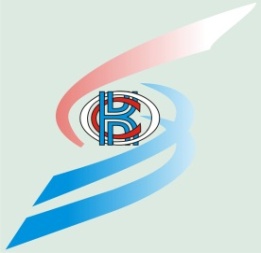 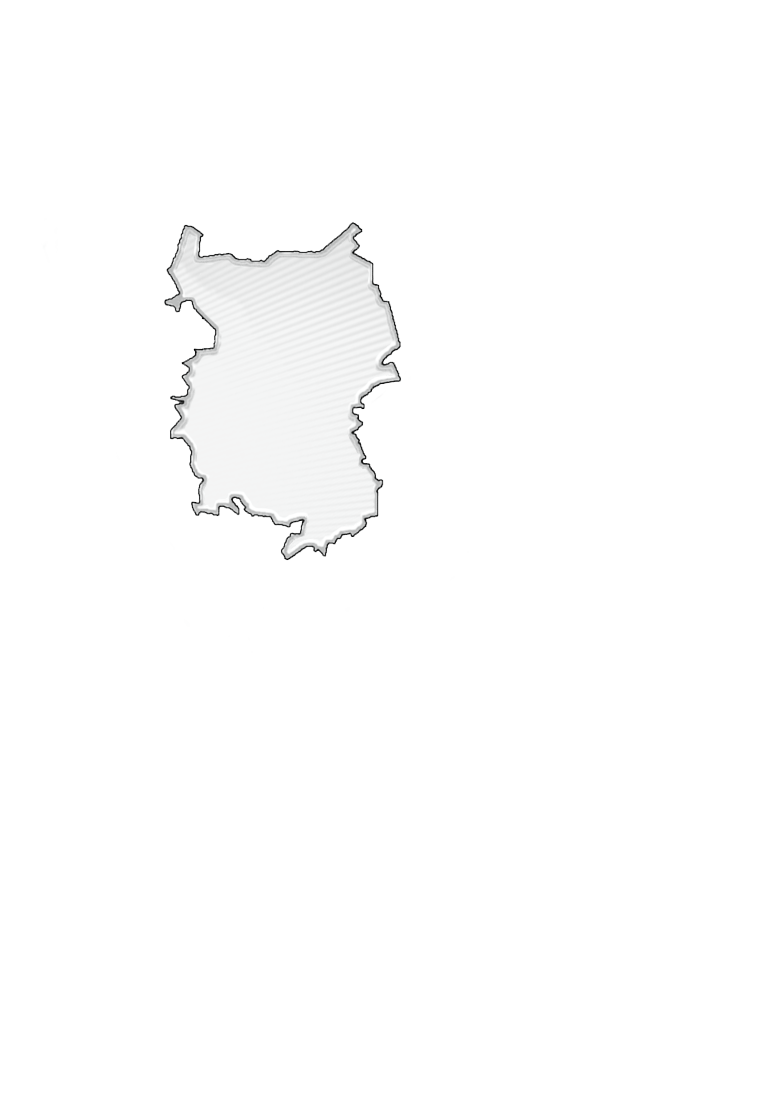 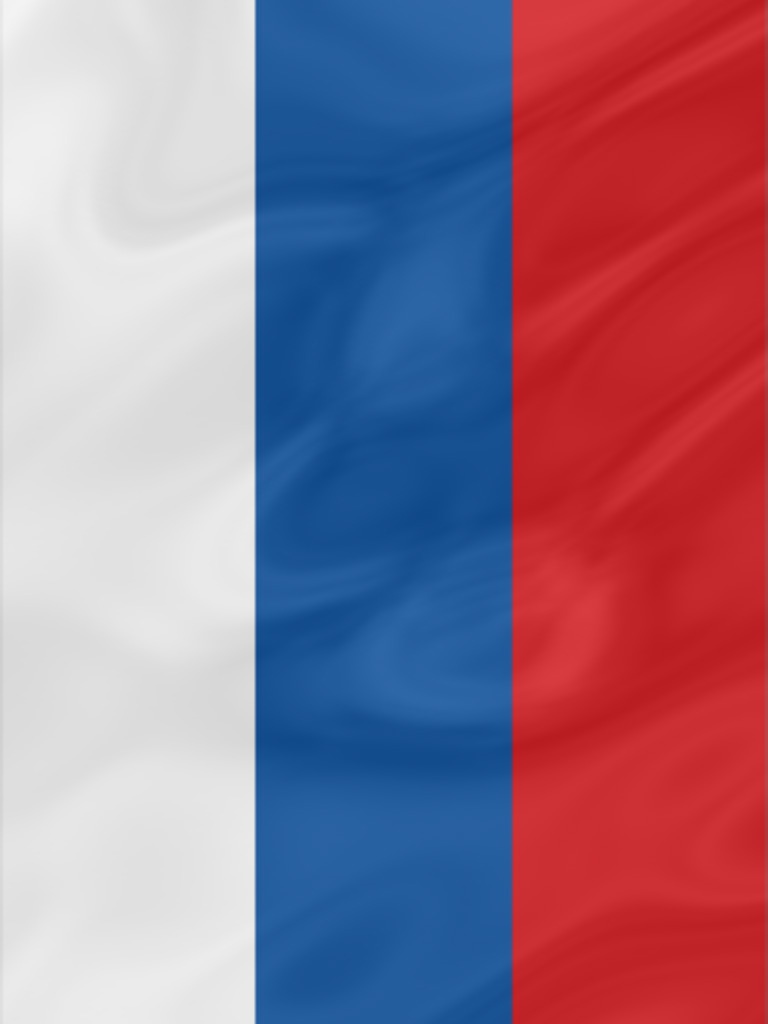 Подготовка издания осуществлялась специалистами Территориального органа Федеральной службы государственной статистики по Омской области.Редакционный Совет:Е.В. Шорина – Председатель редакционного Совета Л.В. Петрова, Н.Д. Фокина,  Е.Н. Олейник, Т.В. Прошутинская, Г.А. Дюбина, Л.Н. Иванова, Н.И. Ильина, С.В. Галян, Т.В. Нурманова, Т.В. Опарина, О.Ф. Скворцова, А.В. Цвига, Е.Ю. ЖевановаСоциально-экономическое положение Омской области за январь-май 2020 года: Докл. / Омскстат. - Омск, 2020. – 51 с.В докладе представлена официальная статистическая информация о социально-экономическом положении Омской области в январе-мае 2020 года.Материалы доклада освещают положение основных видов экономической деятельности. Публикуются официальные статистические данные по производству товаров и услуг, строительству, сельскому хозяйству, оптовому и потребительскому рынкам, ценам, финансам, рынку труда, уровню жизни населения, демографической ситуации и другим показателям. Данные по отдельным показателям, по сравнению с опубликованными ранее, уточнены, по ряду показателей являются предварительными.Значения данных, обозначенные «…», по отдельным показателям в разделе «Финансы» не публикуются в целях обеспечения конфиденциальности первичных статистических данных, полученных от организаций, в соответствии с Федеральным законом от 29.11.2007 № 282-ФЗ «Об официальном статистическом учете и системе государственной статистики в Российской Федерации» (п.5 ст.4; ч.1 ст.9). СОКРАЩЕНИЯУсловные обозначения:	-	явление отсутствует;	...	данных не имеется;	0,0	небольшая величина.В отдельных случаях незначительные расхождения итогов от суммы
слагаемых объясняются округлением данных.С О Д Е Р Ж А Н И ЕI. ОСНОВНЫЕ ЭКОНОМИЧЕСКИЕ И СОЦИАЛЬНЫЕ ПОКАЗАТЕЛИ   ОМСКОЙ ОБЛАСТИ	4II. ЭКОНОМИЧЕСКАЯ СИТУАЦИЯ В ОМСКОЙ ОБЛАСТИ	51. Производство товаров и услуг	51.1. Промышленное производство	51.2. Сельское хозяйство	71.3. Строительство	91.4. Транспорт	112. Рынки товаров и услуг	122.1. Розничная торговля	122.2. Рестораны, кафе, бары	142.3. Рынок платных услуг населению	152.4. Оптовая торговля	163. Демография организаций	184. Инвестиции в нефинансовые активы	215. Цены	215.1. Потребительские цены	225.2. Цены производителей	256. Финансы	296.1. Просроченная кредиторская задолженность организаций	29III. СОЦИАЛЬНАЯ СФЕРА	311. Заработная плата	312. Занятость и безработица	343. Заболеваемость	36IV. ДЕМОГРАФИЯ	37Методологический комментарий	39I. ОСНОВНЫЕ ЭКОНОМИЧЕСКИЕ И СОЦИАЛЬНЫЕ ПОКАЗАТЕЛИ ОМСКОЙ ОБЛАСТИII. ЭКОНОМИЧЕСКАЯ СИТУАЦИЯ В ОМСКОЙ ОБЛАСТИ1. Производство товаров и услуг1.1. Промышленное производствоИндекс промышленного производства1) в мае 2020 года по сравнению с соответствующим периодом 2019 года составлял 81,7 процента, в январе-мае 2020 года – 97,9 процента. Индекс промышленного производстваИндексы производствапо видам экономической деятельности1.2. Сельское хозяйствоРастениеводство По состоянию на 1 июня 2020 года яровые культуры в хозяйствах всех категорий (сельскохозяйственные организации, крестьянские (фермерские) хозяйства1), хозяйства населения), по расчетам, посеяны на площади 2592,7 тыс. гектаров, из них зерновые и зернобобовые культуры2) – на 1976,7 тыс. гектаров, масличные культуры – на 308,0 тыс. гектаров.По сравнению с соответствующей датой 2019 года яровых культур посеяно больше на 485,8 тыс. гектаров или на 23,1 процента.Ход сева основных сельскохозяйственных культур
по категориям хозяйствна 1 июня 2020 годаЖивотноводствоПоголовье крупного рогатого скота в сельскохозяйственных организациях на конец мая 2020 года, по расчетам, составляло 181,3 тыс. голов (на 5,7% меньше, чем в предыдущем году на соответствующую дату), из него коров – 69,4 тыс. голов (на 4,8% меньше), свиней – 305,8 тыс. голов (на 9,2% меньше), птицы – 5321,7 тыс. голов (на 7,7% меньше).Динамика поголовья скота и птицы 
в сельскохозяйственных организациях в 2020 году(на конец месяца; в процентах к соответствующей дате предыдущего года)Производство молока по сравнению с январем-маем 2019 года, по расчетам, увеличилось на 2,0 процента, скота и птицы на убой (в живом весе) и яиц сократилось на 3,5 процента и 18,9 процента соответственно.Производство основных видов продукции животноводства
в сельскохозяйственных организацияхНадой молока на одну корову в сельскохозяйственных организациях (без субъектов малого предпринимательства) в январе-мае 2020 года составлял 2216 килограммов (в январе-мае 2019 года – 2072 кг.), средняя яйценоскость одной курицы-несушки – 120 штук яиц (без изменений к январю-маю 2019 года).По сравнению с январем-маем 2019 года в структуре производства скота и птицы на убой (в живом весе) отмечалось увеличение удельного веса мяса крупного рогатого скота при снижении доли мяса свиней и сохранении  удельного веса мяса птицы.Производство основных видов скота и птицы на убой 
(в живом весе) в сельскохозяйственных организациях1.3. СтроительствоСтроительная деятельность. Объем работ, выполненных по виду экономической деятельности «Строительство»1), в мае 2020 года составлял 7715,8 млн. рублей или 124,6 процента2)  к соответствующему периоду предыдущего года, 
в январе-мае 2020 года – 31682,2 млн. рублей или 113,5 процента.Динамика объема работ, выполненных по виду 
экономической деятельности «Строительство»1)1) Включая объем работ, не наблюдаемых прямыми статистическими методами.2) В сопоставимых ценах.3) Данные изменены за счет уточнения респондентами ранее предоставленной оперативной информации.Жилищное строительство. Организациями всех форм собственности и индивидуальными застройщиками1) в январе-мае 2020 года введено в действие 1695 квартир общей площадью 127,7 тыс. кв. метров. Индивидуальными застройщиками введены в действие 424 квартиры общей площадью 63,5 тыс. кв. метров. Динамика ввода в действие  
общей площади жилых домов1) С учетом жилых домов, построенных на земельных участках, предназначенных для ведения гражданами садоводства.2) Без учета жилых домов, построенных на земельных участках, предназначенных для ведения гражданами садоводства.1.4. Транспорт
Динамика пассажирооборота автомобильного транспорта
1) Без заказных автобусов, включая маршрутные такси.2) Данные изменены за счет уточнения организациями ранее предоставленной информации.2. Рынки товаров и услуг 1)2.1. Розничная торговляОборот розничной торговли в мае 2020 года составлял 22826,3 млн. рублей, что в сопоставимых ценах соответствует 75,2 процента к соответствующему периоду 2019 года, в январе-мае 2020 года  – 128476,7 млн. рублей, или 90,2 процента.Динамика оборота розничной торговлиОборот розничной торговли в январе-мае 2020 года на 98,8 процента формировался торгующими организациями и индивидуальными предпринимателями, осуществляющими деятельность вне рынка, доля розничных рынков и ярмарок соответствовала 1,2 процента (как и в январе-мае 2019 года).Оборот розничной торговли торгующих организаций 
и продажа товаров на розничных рынках и ярмаркахВ январе-мае 2020 года в структуре оборота розничной торговли удельный вес пищевых продуктов, включая напитки, и табачных изделий составлял 49,6 процента, непродовольственных товаров – 50,4 процента (в январе-мае 2019 года – 46,1% и 53,9% соответственно).Динамика оборота розничной торговли 
пищевыми продуктами, включая напитки, и табачными изделиями и непродовольственными товарами2.2. Рестораны, кафе, бары 1)Оборот общественного питания в мае 2020 года составлял 858,2 млн. рублей, что в сопоставимых ценах на 40,7 процента меньше, чем в мае 2019 года и на 1,1 процента больше, чем в апреле 2020 года, в январе-мае 2020 года – 6120,8 млн. рублей (на 6,6 % меньше).Динамика оборота общественного питания2.3. Рынок платных услуг населениюОбъем платных услуг, оказанных населению Омской области в январе-мае 2020 года, составлял 36136,4 млн. рублей, что на 17,0 процента меньше, чем в январе-мае 2019 года. Динамика объема платных услуг2.4. Оптовая торговля Оборот оптовой торговли в январе-мае 2020 года составлял 213750,1 млн. рублей, или 104,9 процента к январю-маю 2019 года. На долю субъектов малого предпринимательства приходилось 50,4 процента оборота оптовой торговли.Динамика оборота оптовой торговлиПродолжениеОборот оптовой торговли в январе-мае 2020 года на 80,5 процента формировался организациями оптовой торговли, оборот которых составлял 172129,3 млн. рублей, или 105,5 процента к январю-маю 2019 года. 3. Демография организаций 
В апреле 2020 года в Статистический регистр Росстата по Омской 
области поставлено на учет1) 189 организаций, количество снятых с учета2) 
организаций составило 498 единиц. Демография организаций, учтенных в составе Статистического 
регистра Росстата, по видам экономической деятельностиДемография организаций, учтенных в составе 
Статистического регистра Росстата, 
по формам собственности4. Инвестиции в нефинансовые активыДинамика инвестиций в основной капитал 1)   5. ЦеныИндексы цен и тарифов1) Уточненные данные.5.1. Потребительские ценыИндекс потребительских цен на товары и услуги в Омской области в мае 2020 года по сравнению с предыдущим месяцем составил 100,1 процента, в том числе на продовольственные товары – 99,7 процента, непродовольственные товары – 100,3 процента, услуги – 100,6 процента.Индексы потребительских цен и тарифов на товары и услугиБазовый индекс потребительских цен (БИПЦ), исключающий изменения цен на отдельные товары, подверженные влиянию факторов, которые носят административный, а также сезонный характер, в мае 2020 года составил 100,2 процента, с начала года – 100,9 процента (в мае 2019 г. – 100,2%, с начала года – 102,2%).Стоимость фиксированного набора потребительских товаров и услуг для межрегиональных сопоставлений покупательной способности населения по Омской области в мае 2020 года составила 14470,02 рубля и по сравнению с предыдущим месяцем повысилась на 0,1 процента, с начала года – на 2,0 процента 
(в мае 2019 г. - повысилась на 0,8%, с начала года - на 4,2%). Средний уровень цен на продовольственные товары в мае 2020 года снизился на 0,3 процента, с начала года  - повысился на 3,2 процента (в мае 2019 г. – повысился на 0,6%, с начала года - на 3,6%).Максимальное изменение ценна отдельные продовольственные товарыСтоимость условного (минимального) набора продуктов питания по Омской области в конце мая 2020 года составила 3805,87 рубля и по сравнению с предыдущим месяцем повысилась на 0,2 процента, с начала года – на 7,2 процента (в мае 2019 г. - повысилась на 3,1%, с начала года - на 10,9%).Цены на непродовольственные  товары в мае 2020 года повысились  на 0,3 процента, с начала года – на 1,3 процента (в мае 2019 г. - повысились 
на 0,1%, с начала года - на 1,6%).Максимальное изменение ценна отдельные непродовольственные товарыПродолжениеЦены и тарифы на услуги в мае 2020 года в среднем повысились
на 0,6 процента, с начала года – на 0,8 процента (в мае 2019 г. - повысились
на 0,2%, с начала года - на 2,9%).Максимальное изменение цен (тарифов)
на отдельные услугиСредние тарифы на жилищно-коммунальные услуги5.2. Цены производителейИндекс цен производителей промышленных товаров в мае 2020 года относительно предыдущего месяца составил 104,1 процента, в том числе индекс цен на продукцию добычи полезных ископаемых – 42,6 процента, обрабатывающих производств – 104,6 процента, обеспечение электрической энергией, газом и паром; кондиционирование воздуха 100,4 процента, водоснабжение; водоотведение, организация сбора и утилизации отходов, деятельность по ликвидации загрязнений – 100,0 процента.Изменение цен производителей промышленных товаровПродолжениеИндексы цен производителей промышленных товаров
по видам экономической деятельностиПродолжениеИндекс тарифов на грузовые перевозки в среднем по всем видам транспорта в мае 2020 года по сравнению с предыдущим месяцем составил 100,0 процента.Индексы тарифов на грузовые перевозки по видам транспорта6. Финансы6.1. Просроченная кредиторская задолженность организаций1)Кредиторская задолженность на конец марта 2020 года составляла 359549,7 млн. рублей, из нее на просроченную приходилось 1,1 процента 
(на конец марта 2019 г. – 2,4%, на конец февраля 2020 г.– 1,1%).Просроченная кредиторская задолженность
по видам экономической деятельности
на конец марта 2020 годаIII. СОЦИАЛЬНАЯ СФЕРА1. Заработная платаСреднемесячная номинальная заработная плата, начисленная работникам за январь-март 2020 года, составляла 35463,2 рубля и по сравнению с соответствующим периодом 2019 года увеличилась на 7,4 процента, в марте 2020 года – на 6,2 процента.Динамика среднемесячной номинальной и реальной 
начисленной заработной платыПросроченная задолженность по заработной плате в организациях (без субъектов малого предпринимательства) наблюдаемых видов экономической деятельности на 1 июня 2020 года составляла 14,7 млн. рублей и увеличилась по сравнению с 1 июня 2019 года на 4,1 млн. рублей (на 39,2%), по сравнению 
с 1 мая 2020 года уменьшилась на 0,3 млн. рублей (на 2,1%). Динамика просроченной задолженности по заработной плате 1)Из общей суммы просроченной задолженности по заработной плате на 1 июня 2020 года 8,3 млн. рублей (56,6%) приходилось на задолженность, образовавшуюся в 2019 году, 4,9 млн. рублей (33,2%) – в 2018 году и ранее.Просроченная задолженность по заработной плате 
по видам экономической деятельностина 1 июня 2020 года2. Занятость и безработица Численность рабочей силы (по данным выборочного обследования рабочей силы среди населения в возрасте 15 лет и старше) в среднем за февраль-апрель 2020 года составляла 1009,4 тыс. человек, и по сравнению с соответствующим периодом прошлого года уменьшилась на 0,9 процента.В составе рабочей силы 929,7 тыс. человек были заняты экономической деятельностью и 79,7 тыс. человек не имели занятия, но активно его искали 
(в соответствии с методологией Международной Организации Труда классифицировались как безработные). Численность занятого населения в феврале-апреле 2020 года уменьшилась по сравнению с соответствующим периодом прошлого года на 18,2 тыс. человек (на 1,9%), численность безработных увеличилась на 8,9 тыс. человек (на 12,6%). Уровень занятости населения в феврале-апреле 2020 года соответствовал 58,7 процента, уровень безработицы – 7,9 процента.Динамика численности рабочей силы 1) 
(в возрасте 15 лет и старше)Безработица (по данным Министерства труда и социального развития Омской области). Численность незанятых трудовой деятельностью граждан, состоявших на регистрационном учете в государственных учреждениях службы занятости населения, к концу мая 2020 года составляла 36,2 тыс. человек, из них статус безработного имели 28,9 тыс. человек, пособие по безработице получали 25,2 тыс. человек.Динамика численности незанятых трудовой деятельностью граждан, состоявших на учете в государственных учреждениях службы 
занятости населения 3. ЗаболеваемостьЗаболеваемость населения
отдельными инфекционными заболеваниями 1)(по данным Территориального управления
Роспотребнадзора по Омской области) (зарегистрировано заболеваний)Предоставление данных в соответствии со сроками размещения информации на официальном сайте Росстата.IV. ДЕМОГРАФИЯВ январе-апреле 2020 года демографическая ситуация в области характеризовалась следующими данными: Показатели естественного движения населения1)
в январе-апрелеВ январе-марте 2020 года миграционная ситуация в области характеризовалась следующими данными: Общие итоги миграциив январе-мартеСведения уточнены.Показатели международной миграциив январе-мартеМетодологический комментарийИндекс производства – относительный показатель, характеризующий изменение масштабов производства в сравниваемых периодах. Различают индивидуальные и сводные индексы производства. Индивидуальные индексы отражают изменение выпуска одного продукта и исчисляются как отношение объемов производства данного вида продукта в натурально-вещественном выражении в сравниваемых периодах. Сводный индекс производства характеризует совокупные изменения  производства всех видов продукции и отражает изменение создаваемой в процессе производства стоимости в результате изменения только физического объема производимой продукции. Для исчисления сводного индекса производства индивидуальные индексы по конкретным видам продукции поэтапно агрегируются в индексы по видам деятельности, подгруппам, группам, подклассам, классам, подразделам и разделам ОКВЭД. Индекс промышленного производства – агрегированный индекс производства по видам экономической деятельности «Добыча полезных ископаемых», «Обрабатывающие производства», «Обеспечение электрической энергией, газом и паром; кондиционирование воздуха», «Водоснабжение; водоотведение, организация сбора и утилизации отходов, деятельность по ликвидации загрязнений».По категории «сельскохозяйственные организации» показаны данные по хозяйственным товариществам, обществам и партнерствам, производственным кооперативам, унитарным предприятиям, подсобным хозяйствам несельскохозяйственных организаций и учреждений.К хозяйствам населения относятся личные подсобные и другие индивидуальные хозяйства граждан в сельских и городских поселениях, а также хозяйства граждан, имеющих земельные участки в садоводческих, огороднических и дачных некоммерческих объединениях. Личные подсобные хозяйства – форма непредпринимательской деятельности по производству и переработке сельскохозяйственной продукции, осуществляемой личным трудом гражданина и членов его семьи в целях удовлетворения личных потребностей на земельном участке, предоставленном или приобретенном для ведения личного подсобного хозяйства. Землепользование хозяйств может состоять из приусадебных и полевых участков.Садоводческое, огородническое или дачное некоммерческое объединение граждан – некоммерческая организация, учрежденная гражданами на добровольных началах для содействия ее членам в решении общих социально-хозяйственных задач ведения садоводства, огородничества и дачного хозяйства. Крестьянское (фермерское) хозяйство – объединение граждан, связанных родством и (или) свойством, имеющих в общей собственности имущество и совместно осуществляющих производственную и иную хозяйственную деятельность (производство, переработку, хранение, транспортировку и реализацию сельскохозяйственной продукции), основанную на их личном участии. Индивидуальный предприниматель по сельскохозяйственной деятельности – гражданин (физическое лицо), занимающийся предпринимательской деятельностью без образования юридического лица с момента его государственной регистрации в соответствии с Гражданским кодексом Российской Федерации и заявивший в Свидетельстве о государственной регистрации виды деятельности, отнесенные согласно Общероссийскому классификатору видов экономической деятельности (ОКВЭД2) к сельскому хозяйству.Посевные площади – часть пашни, занятая под посевы сельскохозяйственных культур.Данные о поголовье скота, производстве и реализации основных сельскохозяйственных продуктов по всем сельхозпроизводителям определяются: по сельскохозяйственным организациям – на основании сведений форм федерального государственного статистического наблюдения (по субъектам малого предпринимательства – с применением выборочного метода наблюдения); по хозяйствам населения, крестьянским (фермерским) хозяйствам и индивидуальным предпринимателям – по материалам выборочных обследований.Поголовье скота и птицы включает поголовье всех возрастных групп соответствующего вида сельскохозяйственных животных.Производство cкота и птицы на убой (в живом весе) – показатель, характеризующий результат использования скота и птицы для забоя на мясо. Общий объем производства скота и птицы на убой включает как проданные скот и птицу, подлежащие забою, так и забитые в сельскохозяйственных организациях, крестьянских (фермерских) хозяйствах, у индивидуальных предпринимателей и в хозяйствах населения.Производство молока характеризуется фактически надоенным сырым коровьим, козьим и кобыльим молоком, независимо от того, было ли оно реализовано или потреблено в хозяйстве на выпойку молодняка. Молоко, высосанное молодняком при подсосном его содержании, в продукцию не включается и не учитывается при определении средних удоев.При расчете среднего годового надоя молока на одну корову производство молока, полученного от коров молочного стада, делится на их среднее поголовье.Производство яиц включает их сбор от всех видов сельскохозяйственной птицы, в том числе и яйца, пошедшие на воспроизводство птицы (инкубация и др.).Объем выполненных работ по виду деятельности «Строительство» - это работы, выполненные организациями собственными силами по виду деятельности «Строительство» на основании договоров и (или) контрактов, заключаемых с заказчиками. В стоимость этих работ включаются работы по строительству новых объектов, капитальному и текущему ремонту, реконструкции, модернизации жилых и нежилых зданий и инженерных сооружений. Данные приводятся с учетом объемов, выполненных субъектами малого предпринимательства, организациями министерств и ведомств, имеющих воинские подразделения, и объемов скрытой и неформальной деятельности в строительстве.	Общая площадь жилых домов состоит из жилой площади и площади подсобных (вспомогательных) помещений в квартирных домах и общежитиях постоянного типа, в домах для инвалидов и престарелых, спальных помещений детских домов и школ-интернатов. К площадям подсобных (вспомогательных) помещений квартир относится площадь кухонь, внутриквартирных коридоров, ванных, душевых, туалетов, кладовых, встроенных шкафов, а также отапливаемых и пригодных для проживания мансард, мезонинов, веранд и террас. В общежитиях к подсобным (вспомогательным) помещениям также относятся помещения культурно-бытового назначения и медицинского обслуживания. Площадь лоджий, балконов, холодных веранд, террас, кладовых включается в общую площадь с установленными понижающими коэффициентами.В данные об общем числе построенных квартир включены квартиры в жилых домах квартирного и гостиничного типа и общежитиях, построенных в городских поселениях и сельской местности организациями всех форм собственности и индивидуальными застройщиками. Пассажирооборот автомобильного транспорта – объем работы автомобильного транспорта по перевозкам пассажиров. Единицей измерения является пассажиро-километр. Определяется суммированием произведений количества пассажиров по каждой позиции перевозки на расстояние перевозки. Оборот розничной торговли - выручка от продажи товаров населению для личного потребления или использования в домашнем хозяйстве за наличный расчет или оплаченных по кредитным карточкам, расчетным чекам банков, по перечислениям со счетов вкладчиков, по поручению физического лица без открытия счета, посредством платежных карт (электронных денег).Стоимость товаров, проданных (отпущенных) отдельным категориям населения со скидкой, или полностью оплаченных органами социальной защиты, включается в оборот розничной торговли в полном объеме. В оборот розничной торговли не включается стоимость товаров, проданных (отпущенных) из розничной торговой сети юридическим лицам (в том числе организациям социальной сферы, спецпотребителям и т.п.) и индивидуальным предпринимателям, и оборот общественного питания.Оборот розничной торговли включает данные как по организациям, для которых эта деятельность является основной, так и по организациям других видов деятельности, осуществляющим продажу товаров населению через собственные торговые заведения. Оборот розничной торговли также включает стоимость товаров, проданных населению индивидуальными предпринимателями и физическими лицами на розничных рынках и ярмарках.Оборот розничной торговли формируется по данным сплошного федерального статистического наблюдения за организациями, не относящимися к субъектам малого предпринимательства, которое проводится с месячной периодичностью, ежеквартальных выборочных обследований малых предприятий розничной торговли (за исключением микропредприятий) и розничных рынков, а также ежегодных выборочных обследований индивидуальных предпринимателей и микропредприятий с распространением полученных данных на генеральную совокупность объектов наблюдения.Оборот розничной торговли приводится в фактических продажных ценах, включающих торговую наценку, налог на добавленную стоимость и аналогичные обязательные платежи.Под торговой сетью, в соответствии с п. 8 статьи 2 Федерального закона от 28 декабря 2009 г. № 381-ФЗ «Об основах государственного регулирования торговой деятельности в Российской Федерации», понимается совокупность двух и более торговых объектов, которые принадлежат на законном основании хозяйствующему субъекту или нескольким хозяйствующим субъектам, входящим в одну группу лиц в соответствии с Федеральным законом «О защите конкуренции», или совокупность двух и более торговых объектов, которые используются под единым коммерческим обозначением или иным средством индивидуализации. Информация по розничным торговым сетям формируется на основе их перечня, составленного органами государственной власти субъектов Российской Федерации.Оборот общественного питания - выручка от продажи собственной кулинарной продукции и покупных товаров без кулинарной обработки населению для потребления, главным образом, на месте, а также организациям и индивидуальным предпринимателям для организации питания различных контингентов населения.В оборот общественного питания включается стоимость кулинарной продукции и покупных товаров, отпущенных: работникам организаций с последующим удержанием из заработной платы; на дом по заказам населению; на рабочие места по заказам организаций и индивидуальных предпринимателей; транспортным организациям в пути следования сухопутного, воздушного, водного транспорта; для обслуживания приемов, банкетов и т. п.; организациями общественного питания организациям социальной сферы (школам, больницам, санаториям, домам престарелых и т.п.) в объеме фактической стоимости питания; по абонементам, талонам и т. п. в объеме фактической стоимости питания; стоимость питания в учебных учреждениях, в том числе представляемого для отдельных категорий учащихся на льготной основе за счет средств бюджета, включается в объеме фактической стоимости питания.Оборот общественного питания включает данные как по организациям, для которых эта деятельность является основной, так и по организациям других видов деятельности, осуществляющим продажу кулинарной продукции и покупных товаров для потребления, главным образом, на месте через собственные заведения общественного питания.Оборот общественного питания формируется по данным сплошного федерального статистического наблюдения за организациями, не относящимися к субъектам малого предпринимательства, которое проводится с месячной периодичностью, ежеквартального выборочного обследования малых предприятий (за исключением микропредприятий), а также ежегодных выборочных обследований индивидуальных предпринимателей и микропредприятий с распространением полученных данных на генеральную совокупность объектов наблюдения.Оборот общественного питания приводится в фактических продажных ценах, включающих наценку общественного питания, налог на добавленную стоимость и аналогичные обязательные платежи.Динамика оборота розничной торговли (общественного питания) определяется путем сопоставления величины оборота в сравниваемых периодах в сопоставимых ценах.В соответствии с требованиями системы национальных счетов оборот розничной торговли и общественного питания организаций досчитываются на объемы деятельности, не наблюдаемой прямыми статистическими методами.Объем платных услуг населению отражает объем потребления гражданами различных видов услуг, оказанных им за плату. Он представляет собой денежный эквивалент объема услуг, оказанных резидентами российской экономики населению Российской Федерации, а также гражданам других государств (нерезидентам), потребляющим те или иные услуги на территории Российской Федерации. Производителями услуг выступают исключительно резиденты российской экономики (юридические лица всех форм собственности, физические лица, осуществляющие предпринимательскую деятельность без образования юридического лица (индивидуальные предприниматели) на территории Российской Федерации, а также нотариусы, занимающиеся частной практикой, и адвокаты, учредившие адвокатские кабинеты, осуществляющие адвокатскую деятельность индивидуально).Этот показатель формируется в соответствии с методологией формирования официальной статистической информации об объеме платных услуг населению на основании данных форм федерального статистического наблюдения и оценки ненаблюдаемой деятельности на рынке услуг.Оборот оптовой торговли – стоимость отгруженных товаров, приобретенных ранее на стороне в целях перепродажи юридическим лицам и индивидуальным предпринимателям для профессионального использования (переработки или дальнейшей продажи). Оборот оптовой торговли приводится в фактических продажных ценах, включающих торговую наценку, налог на добавленную стоимость, акциз, экспортную пошлину, таможенные сборы и аналогичные обязательные платежи. Сумма вознаграждения комиссионеров (поверенных, агентов) отражается по фактической стоимости, включая НДС.Оборот оптовой торговли включает данные по организациям с основным видом экономической деятельности «оптовая торговля, включая торговлю через агентов, кроме торговли автотранспортными средствами и мотоциклами» и по организациям других видов деятельности, осуществляющих оптовую торговлю.Оборот оптовой торговли формируется по данным сплошного федерального статистического наблюдения за организациями (предприятиями), не относящимися к субъектам малого предпринимательства, выборочного обследования малых предприятий оптовой торговли (кроме микропредприятий), которые проводятся с месячной периодичностью, ежеквартальных выборочных обследований малых предприятий всех видов деятельности (кроме микропредприятий), а также ежегодных выборочных обследований микропредприятий и индивидуальных предпринимателей с распространением полученных по выборочным обследованиям данных на генеральную совокупность объектов наблюдения. Кроме того, в соответствии с требованиями системы национальных счетов оборот оптовой торговли досчитывается на объемы скрытой деятельности.Объемы оборота оптовой торговли ежеквартально уточняются по результатам выборочного обследования малых организаций.Инвестиции в основной капитал (в части новых и поступивших по импорту основных средств)  – затраты на строительство, реконструкцию (включая расширение и модернизацию) объектов, которые приводят к увеличению их первоначальной стоимости, приобретение машин, оборудования, транспортных средств, производственного инвентаря, бухгалтерский учет которых осуществляется в порядке, установленном для учета вложений во внеоборотные активы, на формирование рабочего, продуктивного и племенного стада, насаждение и выращивание многолетних культур и т.д., инвестиции в объекты интеллектуальной собственности: произведение науки, литературы и искусства, программное обеспечение и базы данных для ЭВМ, изобретения, полезные модели, промышленные образцы, селекционные достижения; произведенные нематериальные поисковые затраты.Инвестиции в основной капитал учитываются без налога на добавленную стоимость. Индекс физического объема инвестиций в основной капитал рассчитан в сопоставимых ценах. В качестве сопоставимых цен приняты среднегодовые цены предыдущего года.Статистический регистр Росстата – представляет собой генеральную совокупность объектов федерального статистического наблюдения, в которую включены юридические лица и индивидуальные предприниматели, прошедшие государственную регистрацию на территории Российской Федерации, организации, созданные в установленном законодательством Российской Федерации порядке, другие типы единиц, являющиеся объектами федерального статистического наблюдения. Юридическое лицо – организация, которая имеет обособленное имущество и отвечает им по своим обязательствам, может от своего имени приобретать и осуществлять гражданские права и нести гражданские обязанности, быть истцом и ответчиком в суде. Экономическая деятельность имеет место тогда, когда ресурсы (оборудование, рабочая сила, технологии, сырье, материалы, энергия, информационные ресурсы) объединяются в производственный процесс, имеющий целью производство продукции (оказание услуг). Экономическая деятельность характеризуется затратами на производство, процессом производства и выпуском продукции (оказанием услуг). Распределение учтенных в Статистическом регистре Росстата осуществляется по приоритетному виду экономической деятельности, заявленному хозяйствующим субъектом при обращении в регистрирующий орган.Индекс потребительских цен на товары и услуги характеризует изменение во времени общего уровня цен на товары и услуги, приобретаемые населением для непроизводственного потребления. Он измеряет отношение стоимости фиксированного набора товаров и услуг в текущем периоде к его стоимости в базисном периоде.Расчет индекса потребительских цен производится ежемесячно на базе статистических данных, полученных в результате наблюдения за уровнем и динамикой цен в регионе по выборочной сети организаций торговли и услуг всех форм собственности, а также в местах реализации товаров и предоставления услуг физическими лицами. В набор товаров и услуг, разработанный для наблюдения за ценами, репрезентативно включено 516 товаров (услуг) - представителей. Отбор товаров и услуг произведен с учетом их относительной важности для потребления населением, представительности с точки зрения отражения динамики цен на однородные товары, устойчивого наличия их в продаже.Стоимость фиксированного набора потребительских товаров и услуг для межрегиональных сопоставлений покупательной способности исчисляется на основе единых объемов потребления, средних цен по России и ее субъектам. Состав набора утверждается правовым актом Росстата и размещается на его официальном сайте. В состав набора включены 83 наименования товаров и услуг, в том числе 30 видов продовольственных товаров, 41 вид непродовольственных товаров и 12 видов услуг. Данные о стоимости набора приведены в расчете на одного человека в месяц.Стоимость условного (минимального) набора продуктов питания отражает межрегиональную дифференциацию уровней потребительских цен на продукты питания, входящие в него. Рассчитывается на основе единых, установленных в целом по Российской Федерации, условных объемов потребления продуктов питания и средних потребительских цен на них по субъектам Российской Федерации. В состав минимального набора продуктов питания включено 33 наименования продовольственных товаров. Данные о стоимости набора приведены в расчете на одного человека в месяц.Базовый индекс потребительских цен (БИПЦ) рассчитывается на основании набора потребительских товаров и услуг, используемого для расчета сводного индекса потребительских цен, за исключением отдельных товарных групп и видов товаров и услуг, цены на которые в основной массе регулируются на федеральном и региональном уровнях, а также в значительной степени подвержены воздействию сезонного фактора.Индекс цен производителей промышленных товаров рассчитывается на основе зарегистрированных цен на товары (услуги) – представители в базовых организациях. Цены производителей представляют собой фактически сложившиеся на момент регистрации цены на произведенные в отчетном периоде товары (оказанные услуги), предназначенные для реализации на внутрироссийский рынок и на экспорт (без косвенных товарных налогов – налога на добавленную стоимость, акциза и других налогов не входящих в себестоимость, без стоимости транспортировки до потребителя).Рассчитанные по товарам (услугам) - представителям индексы цен производителей последовательно агрегируются в индексы цен соответствующих видов, групп, классов, разделов экономической деятельности. В качестве весов используются данные об объеме производства в стоимостном выражении за базисный период.Индекс цен производителей сельскохозяйственной продукции исчисляется на основании регистрации в отобранных для наблюдения сельскохозяйственных организациях цен на основные виды товаров-представителей, реализуемых заготовительным, перерабатывающим организациям, на рынке, через собственную торговую сеть, населению непосредственно с транспортных средств, на ярмарках, биржах, аукционах, организациям, коммерческим структурам и т.п. Цены производителей сельскохозяйственной продукции приводятся с учетом надбавок и скидок за качество реализованной продукции без расходов на транспортировку, экспедирование, погрузку и разгрузку продукции, а также налога на добавленную стоимость.Сводный индекс цен на продукцию (затраты, услуги) инвестиционного назначения отражает общее изменение цен в строительстве объектов различных видов экономической деятельности и рассчитывается как агрегированный показатель из индексов цен производителей на строительную продукцию, приобретения машин и оборудования инвестиционного назначения и на прочую продукцию (затраты, услуги) инвестиционного назначения, взвешенных по доле этих элементов в общем объеме инвестиций в основной капитал.Индекс цен производителей на строительную продукцию формируется из индексов цен на строительно-монтажные работы и на прочие затраты, включенные в сводный сметный расчет строительства, взвешенных по доле этих элементов в общем объеме инвестиций в жилища, здания и сооружения. Расчет индекса цен на строительно-монтажные работы проводится на основе данных формы отчетности о ценах на материалы, детали и конструкции, приобретенные базовыми подрядными организациями, а также на базе технологических моделей, разработанных по видам экономической деятельности с учетом территориальных особенностей строительства.Индексы тарифов на грузовые перевозки характеризуют изменение фактически действующих тарифов на грузовые перевозки за отчетный период без учета изменения за этот период структуры перевезенных грузов по разнообразным признакам: по виду и размеру отправки груза, скорости доставки, расстоянию перевозки, территории перевозки, типу подвижного состава, степени использования его грузоподъемности и др.Сводный индекс тарифов на грузовые перевозки всеми видами транспорта рассчитывается исходя из индексов тарифов на перевозку грузов отдельными видами транспорта (трубопроводным, внутренним водным, автомобильным), взвешенных на объемы доходов от перевозки грузов соответствующими видами транспорта за базисный период. По каждому виду транспорта регистрируются тарифы на услуги-представители. За услугу-представитель принимается перевозка одной тонны массового груза определенным видом транспорта на фиксированное расстояние. Регистрация тарифов осуществляется в выборочной совокупности транспортных организаций.Кредиторская задолженность – задолженность по расчетам с поставщиками и подрядчиками за поступившие материальные ценности, выполненные работы и оказанные услуги, в том числе задолженность, обеспеченная векселями выданными; задолженность по расчетам с дочерними и зависимыми обществами по всем видам операций; с рабочими и служащими по оплате труда, представляющая собой начисленные, но не выплаченные суммы оплаты труда; задолженность по отчислениям на государственное социальное страхование, пенсионное обеспечение и медицинское страхование работников организации, задолженность по всем видам платежей в бюджет и внебюджетные фонды; задолженность организации по платежам по обязательному и добровольному страхованию имущества и работников организации и другим видам страхования, в которых организация является страхователем; авансы полученные, включающие сумму полученных авансов от сторонних организаций по предстоящим расчетам по заключенным договорам, а также штрафы, пени и неустойки, признанные организацией или по которым получены решения суда (арбитражного суда) или другого органа, имеющего в соответствии с законодательством Российской Федерации право на принятие решения об их взыскании, и отнесенные на финансовые результаты организации, непогашенные суммы заемных средств, подлежащие погашению в соответствии с договорами.Просроченная задолженность – задолженность, не погашенная в сроки, установленные договором.Среднемесячная номинальная начисленная заработная плата работников в целом по России и субъектам Российской Федерации рассчитывается делением фонда начисленной заработной платы работников списочного и несписочного состава, а также внешних совместителей на среднесписочную численность работников и на количество месяцев в отчетном периоде.Среднемесячная номинальная начисленная заработная плата работников по видам экономической деятельности рассчитывается делением фонда начисленной заработной платы работников списочного состава и внешних совместителей на среднесписочную численность работников и на количество месяцев в отчетном периоде.В фонд заработной платы включаются начисленные работникам (с учетом налога на доходы физических лиц и других удержаний в соответствии с законодательством Российской Федерации) суммы оплаты труда в денежной и неденежной формах за отработанное и неотработанное время, компенсационные выплаты, связанные с режимом работы и условиями труда, доплаты и надбавки, премии, единовременные поощрительные выплаты, а также оплата питания и проживания, имеющая систематический характер. Суммы включаются независимо от источников их выплаты, статей бюджетов и предоставленных налоговых льгот, независимо от срока их фактической выплаты.Реальная начисленная заработная плата характеризует покупательную способность заработной платы в отчетном периоде в связи с изменением цен на потребительские товары и услуги по сравнению с базисным периодом. Для этого рассчитывается индекс реальной начисленной заработной платы путем деления индекса номинальной начисленной заработной платы на индекс потребительских цен за один и тот же временной период.Просроченной задолженностью по заработной плате считаются фактически начисленные (с учетом налога на доходы физических лиц и других удержаний) работникам суммы заработной платы, но не выплаченные в срок, установленный коллективным договором или договором на расчетно-кассовое обслуживание, заключенным с банком. Число дней задержки считается со следующего дня после истечения этого срока. В сумму просроченной задолженности включаются переходящие остатки задолженности, не погашенные на отчетную дату, и не включается задолженность, приходящаяся на внутримесячные даты (аванс).Рабочая сила – лица в возрасте 15 лет и старше, которые в рассматриваемый период (обследуемую неделю) считаются занятыми или безработными.Занятые – лица в возрасте 15 лет и старше, которые в рассматриваемый период (обследуемую неделю) выполняли любую деятельность (хотя бы один час в неделю), связанную с производством товаров или оказанием услуг за оплату или прибыль. В численность занятых включаются также лица, временно, отсутствовавшие на рабочем месте в течение короткого промежутка времени и сохранившие связь с рабочим местом во время отсутствия.К безработным (в соответствии со стандартами Международной Организации Труда - МОТ) относятся лица в возрасте 15 лет и старше, которые в рассматриваемый период удовлетворяли одновременно следующим критериям:не имели работы (доходного занятия); занимались поиском работы в течение последних четырех недель, используя при этом любые способы;были готовы приступить к работе в течение обследуемой недели. К безработным относятся также лица, которые в рассматриваемый период не имели работы, но договорились о сроке начала работы (в течение двух недель после обследуемой недели) и не продолжали дальнейшего ее поиска; не имели работы, были готовы приступить, но не искали работу, так как ожидали ответа от администрации или работодателя на сделанное ранее обращение. При этом период ожидания ответа не должен превышать один месяц.Обучающиеся, пенсионеры и инвалиды учитываются в качестве безработных, если они не имели работы, занимались поиском работы и были готовы приступить к ней.Уровень занятости – отношение численности занятого населения определенной возрастной группы к общей численности населения соответствующей возрастной группы, рассчитанное в процентах.Уровень безработицы - отношение численности безработных определенной возрастной группы к численности рабочей силы (занятых и безработных) соответствующей возрастной группы, рассчитанное в процентах. Информация о численности рабочей силы, занятых и общей численности безработных (применительно к стандартам МОТ) подготавливается по материалам выборочных обследований рабочей силы. Обследование проводится с ежемесячной периодичностью (по состоянию на вторую неделю месяца) на основе выборочного метода наблюдения с последующим распространением итогов на всю численность населения обследуемого возраста. В целях повышения репрезентативности данных о численности и составе рабочей силе показатели занятости и безработицы по субъектам Российской Федерации формируются в среднем за три последних месяца. Годовые данные сформированы в среднем за 12 месяце по совокупности двенадцати последовательных выборок.Безработные, зарегистрированные в государственных учреждениях службы занятости населения - трудоспособные граждане, не имеющие работы и заработка (трудового дохода), проживающие на территории Российской Федерации, зарегистрированные в государственных учреждениях службы занятости населения по месту жительства в целях поиска подходящей работы, ищущие работу и готовые приступить к ней.Сведения о рождениях, смертях, браках и разводах формируются на основе деперсонифицированных данных, ежемесячно поступающих из Федеральной государственной информационной системы «Единый государственный реестр записей актов гражданского состояния» (ФГИС ЕГР ЗАГС) в соответствии с Федеральным законом от 23 июня 2016 г. № 219-ФЗ, постановлением  Правительства Российской Федерации от 29 декабря 2018 г. № 1746. В число родившихся включены только родившиеся живыми.Естественный прирост (убыль) населения – абсолютная величина разности между числами родившихся и умерших за определенный промежуток времени. Его величина может быть как положительной, так и отрицательной. Общие коэффициенты рождаемости и смертности рассчитываются как отношение соответственно числа родившихся живыми и числа умерших за период к среднегодовой численности населения. Исчисляются в промилле (на 1000 человек населения).Коэффициент естественного прироста (убыли) получен как разность общих коэффициентов рождаемости и смертности. Исчисляется в промилле.Общие коэффициенты брачности и разводимости вычисляются как отношение соответственно числа заключенных и расторгнутых браков за период к средней численности населения. Исчисляются в промилле (на 1000 человек населения).Коэффициент младенческой смертности исчисляется как сумма двух составляющих, первая из которых – отношение числа умерших в возрасте до одного года из поколения родившихся в том году, для которого исчисляется коэффициент, к общему числу родившихся в том же году; а вторая – отношение числа умерших в возрасте до одного года из поколения родившихся в предыдущем году, к общему числу родившихся в предыдущем году. Исчисляется в промилле (на 1000 родившихся живыми).Источником информации о причинах смерти являются записи в медицинских свидетельствах о смерти (форма №106/у-08), составляемых врачом относительно заболевания, несчастного случая, убийства, самоубийства и другого внешнего воздействия, послужившего причиной смерти. Разработка данных об умерших по причинам смерти производится в соответствии с Международной статистической классификацией болезней и проблем, связанных со здоровьем, Х пересмотра (1989 г.).Коэффициенты смертности по причинам смерти вычислены как отношение числа умерших от указанных причин смерти к среднегодовой численности населения. В отличие от общих коэффициентов смертности они рассчитаны на 100 000 человек населения.Данные о миграции населения формируются по итогам ежемесячной разработки форм федерального статистического наблюдения № 1-ПРИБ «Сведения о прибывших гражданах Российской Федерации», № 1-ВЫБ «Сведения о выбывших гражданах Российской Федерации», 
№ 1-ПРИБ_ИнГр «Сведения о прибывших иностранных гражданах и лицах без гражданства», № 1-ВЫБ_ИнГр «Сведения о выбывших иностранных гражданах и лицах без гражданства», представляемых территориальными подразделениями УМВД России по Омской области. Документы составляются при регистрации или снятии с регистрационного учета населения по месту жительства и при регистрации по месту пребывания на срок 9 месяцев и более. Формирование числа выбывших осуществляется автоматически в процессе электронной обработки данных о миграции населения при перемещениях в пределах Российской Федерации, а также по истечению срока пребывания у мигрантов независимо от места прежнего жительства.Миграционный прирост рассчитывается как разность между числом прибывших на данную территорию и числом выбывших за пределы этой территории за определенный промежуток времени. Его величина может быть как положительной, так и отрицательной (убыль).Общий объем миграции определяется как сумма числа прибывших (прибытий) и числа выбывших (выбытий).Коэффициенты миграции вычисляются аналогично коэффициентам естественного движения населения.СОЦИАЛЬНО-ЭКОНОМИЧЕСКОЕ ПОЛОЖЕНИЕ ОМСКОЙ ОБЛАСТИ ЗА ЯНВАРЬ – МАЙ 2020 ГОДАДокладОтветственный за выпуск:Н.И. ИльинаКомпьютерная верстка ОмскстатаЕ.Ю. ЖевановаПри использовании информации ссылка 
на данный источник обязательна.Перепечатке и размножению не подлежит.В соответствии с законодательством Российской Федерации исключительные права на настоящее издание принадлежат Омскстату.----------------------------------------------------- га -гектаркв. метр -квадратный метр ц - центнертыс. -тысяча, тысячи (после цифрового обозначения) т-км -тонно-километрмлн. -миллион (после цифрового обозначения) пасс.- км -пассажиро-километрМай
2020 г.Май 
2020 г.
в % к
маю
2019 г.Январь-май
2020 г.Январь-май
2020 г. в % к
январю-маю
2019 г.Справочноянварь-май
2019 г. в % к 
январю-маю
2018 г.Индекс промышленного 
производства1)-81,7-97,9100,7Объем работ, выполненных по виду деятельности «Строительство»2), млн. рублей 7715,8124,631682,2113,5127,6Ввод в действие жилых домов, 
тыс. кв. метров общей площади18,0/18,23)60,54)127,3/127,73)73,24)137,3Оборот розничной торговли, 
млн. рублей22826,375,2128476,790,2101,9Объем платных услуг населению, млн. рублей5720,664,036136,483,0100,7Индекс потребительских цен 
на товары и услуги, %100,15)102,6-101,86)102,77)Индекс цен производителей 
промышленных товаров8), % 104,15)78,5-86,06)102,47)Численность безработных 
граждан, зарегистрированных в 
государственных учреждениях службы занятости населения, 
тыс. человек28,99)в 2,3 р.10)17,211)130,4100,31) По видам экономической деятельности «Добыча полезных ископаемых», «Обрабатывающие производства», «Обеспечение электрической энергией, газом и паром; кондиционирование воздуха», «Водоснабжение; водоотведение, организация сбора и утилизации отходов, деятельность по ликвидации загрязнений».2) Включая объем работ, не наблюдаемых прямыми статистическими методами.3) С учетом жилых домов, построенных на земельных участках, предназначенных для ведения гражданами садоводства.4) Без учета жилых домов, построенных на земельных участках, предназначенных для ведения гражданами садоводства.5) Май 2020 года в процентах к апрелю 2020 года.6) Май 2020 года в процентах к декабрю 2019 года.7) Май 2019 года в процентах к декабрю 2018 года.8) Индекс цен производителей промышленных товаров, реализуемых на внутрироссийский рынок и на экспорт по видам экономической деятельности «Добыча полезных ископаемых», «Обрабатывающие производства», «Обеспечение электрической энергией, газом и паром; кондиционирование воздуха», «Водоснабжение; водоотведение, организация сбора и утилизации отходов, деятельность по ликвидации загрязнений».9) Данные на конец мая 2020 года.10) Данные на конец мая 2020 года в процентах к концу мая 2019 года.11) В среднем за период.1) По видам экономической деятельности «Добыча полезных ископаемых», «Обрабатывающие производства», «Обеспечение электрической энергией, газом и паром; кондиционирование воздуха», «Водоснабжение; водоотведение, организация сбора и утилизации отходов, деятельность по ликвидации загрязнений».2) Включая объем работ, не наблюдаемых прямыми статистическими методами.3) С учетом жилых домов, построенных на земельных участках, предназначенных для ведения гражданами садоводства.4) Без учета жилых домов, построенных на земельных участках, предназначенных для ведения гражданами садоводства.5) Май 2020 года в процентах к апрелю 2020 года.6) Май 2020 года в процентах к декабрю 2019 года.7) Май 2019 года в процентах к декабрю 2018 года.8) Индекс цен производителей промышленных товаров, реализуемых на внутрироссийский рынок и на экспорт по видам экономической деятельности «Добыча полезных ископаемых», «Обрабатывающие производства», «Обеспечение электрической энергией, газом и паром; кондиционирование воздуха», «Водоснабжение; водоотведение, организация сбора и утилизации отходов, деятельность по ликвидации загрязнений».9) Данные на конец мая 2020 года.10) Данные на конец мая 2020 года в процентах к концу мая 2019 года.11) В среднем за период.1) По видам экономической деятельности «Добыча полезных ископаемых», «Обрабатывающие производства», «Обеспечение электрической энергией, газом и паром; кондиционирование воздуха», «Водоснабжение; водоотведение, организация сбора и утилизации отходов, деятельность по ликвидации загрязнений».2) Включая объем работ, не наблюдаемых прямыми статистическими методами.3) С учетом жилых домов, построенных на земельных участках, предназначенных для ведения гражданами садоводства.4) Без учета жилых домов, построенных на земельных участках, предназначенных для ведения гражданами садоводства.5) Май 2020 года в процентах к апрелю 2020 года.6) Май 2020 года в процентах к декабрю 2019 года.7) Май 2019 года в процентах к декабрю 2018 года.8) Индекс цен производителей промышленных товаров, реализуемых на внутрироссийский рынок и на экспорт по видам экономической деятельности «Добыча полезных ископаемых», «Обрабатывающие производства», «Обеспечение электрической энергией, газом и паром; кондиционирование воздуха», «Водоснабжение; водоотведение, организация сбора и утилизации отходов, деятельность по ликвидации загрязнений».9) Данные на конец мая 2020 года.10) Данные на конец мая 2020 года в процентах к концу мая 2019 года.11) В среднем за период.1) По видам экономической деятельности «Добыча полезных ископаемых», «Обрабатывающие производства», «Обеспечение электрической энергией, газом и паром; кондиционирование воздуха», «Водоснабжение; водоотведение, организация сбора и утилизации отходов, деятельность по ликвидации загрязнений».2) Включая объем работ, не наблюдаемых прямыми статистическими методами.3) С учетом жилых домов, построенных на земельных участках, предназначенных для ведения гражданами садоводства.4) Без учета жилых домов, построенных на земельных участках, предназначенных для ведения гражданами садоводства.5) Май 2020 года в процентах к апрелю 2020 года.6) Май 2020 года в процентах к декабрю 2019 года.7) Май 2019 года в процентах к декабрю 2018 года.8) Индекс цен производителей промышленных товаров, реализуемых на внутрироссийский рынок и на экспорт по видам экономической деятельности «Добыча полезных ископаемых», «Обрабатывающие производства», «Обеспечение электрической энергией, газом и паром; кондиционирование воздуха», «Водоснабжение; водоотведение, организация сбора и утилизации отходов, деятельность по ликвидации загрязнений».9) Данные на конец мая 2020 года.10) Данные на конец мая 2020 года в процентах к концу мая 2019 года.11) В среднем за период.1) По видам экономической деятельности «Добыча полезных ископаемых», «Обрабатывающие производства», «Обеспечение электрической энергией, газом и паром; кондиционирование воздуха», «Водоснабжение; водоотведение, организация сбора и утилизации отходов, деятельность по ликвидации загрязнений».2) Включая объем работ, не наблюдаемых прямыми статистическими методами.3) С учетом жилых домов, построенных на земельных участках, предназначенных для ведения гражданами садоводства.4) Без учета жилых домов, построенных на земельных участках, предназначенных для ведения гражданами садоводства.5) Май 2020 года в процентах к апрелю 2020 года.6) Май 2020 года в процентах к декабрю 2019 года.7) Май 2019 года в процентах к декабрю 2018 года.8) Индекс цен производителей промышленных товаров, реализуемых на внутрироссийский рынок и на экспорт по видам экономической деятельности «Добыча полезных ископаемых», «Обрабатывающие производства», «Обеспечение электрической энергией, газом и паром; кондиционирование воздуха», «Водоснабжение; водоотведение, организация сбора и утилизации отходов, деятельность по ликвидации загрязнений».9) Данные на конец мая 2020 года.10) Данные на конец мая 2020 года в процентах к концу мая 2019 года.11) В среднем за период.1) По видам экономической деятельности «Добыча полезных ископаемых», «Обрабатывающие производства», «Обеспечение электрической энергией, газом и паром; кондиционирование воздуха», «Водоснабжение; водоотведение, организация сбора и утилизации отходов, деятельность по ликвидации загрязнений».2) Включая объем работ, не наблюдаемых прямыми статистическими методами.3) С учетом жилых домов, построенных на земельных участках, предназначенных для ведения гражданами садоводства.4) Без учета жилых домов, построенных на земельных участках, предназначенных для ведения гражданами садоводства.5) Май 2020 года в процентах к апрелю 2020 года.6) Май 2020 года в процентах к декабрю 2019 года.7) Май 2019 года в процентах к декабрю 2018 года.8) Индекс цен производителей промышленных товаров, реализуемых на внутрироссийский рынок и на экспорт по видам экономической деятельности «Добыча полезных ископаемых», «Обрабатывающие производства», «Обеспечение электрической энергией, газом и паром; кондиционирование воздуха», «Водоснабжение; водоотведение, организация сбора и утилизации отходов, деятельность по ликвидации загрязнений».9) Данные на конец мая 2020 года.10) Данные на конец мая 2020 года в процентах к концу мая 2019 года.11) В среднем за период.В % кВ % ксоответствующему периоду 
предыдущего годапредыдущему 
периоду2019 годянварь102,292,3февраль104,895,5март99,3105,1январь-март102,0-апрель97,496,6май100,3107,8январь-май100,7-июнь96,897,8январь-июнь100,0-июль92,699,3август98,2103,0сентябрь91,187,8январь-сентябрь97,9-октябрь97,5111,5ноябрь94,797,7декабрь100,5111,1январь-декабрь97,8-2020 годянварь100,489,8февраль105,0100,1март104,1104,9I квартал102,997,0апрель98,393,8май81,787,3январь-май97,9-1) Индекс промышленного производства исчисляется по видам деятельности «Добыча полезных ископаемых», «Обрабатывающие производства», «Обеспечение электрической энергией, газом и паром; кондиционирование воздуха», «Водоснабжение; водоотведение, организация сбора и утилизации отходов, деятельность по ликвидации загрязнений» на основе данных о динамике производства важнейших товаров-представителей (в натуральном или стоимостном выражении). В качестве весов используется структура валовой добавленной стоимости по видам экономической деятельности 2018 базисного года. Данные за 2019 год уточнены по итогам ретроспективного пересчета индексов производства, осуществленного в связи с переходом с отчета за январь 2020 года на новый 2018 базисный год.1) Индекс промышленного производства исчисляется по видам деятельности «Добыча полезных ископаемых», «Обрабатывающие производства», «Обеспечение электрической энергией, газом и паром; кондиционирование воздуха», «Водоснабжение; водоотведение, организация сбора и утилизации отходов, деятельность по ликвидации загрязнений» на основе данных о динамике производства важнейших товаров-представителей (в натуральном или стоимостном выражении). В качестве весов используется структура валовой добавленной стоимости по видам экономической деятельности 2018 базисного года. Данные за 2019 год уточнены по итогам ретроспективного пересчета индексов производства, осуществленного в связи с переходом с отчета за январь 2020 года на новый 2018 базисный год.1) Индекс промышленного производства исчисляется по видам деятельности «Добыча полезных ископаемых», «Обрабатывающие производства», «Обеспечение электрической энергией, газом и паром; кондиционирование воздуха», «Водоснабжение; водоотведение, организация сбора и утилизации отходов, деятельность по ликвидации загрязнений» на основе данных о динамике производства важнейших товаров-представителей (в натуральном или стоимостном выражении). В качестве весов используется структура валовой добавленной стоимости по видам экономической деятельности 2018 базисного года. Данные за 2019 год уточнены по итогам ретроспективного пересчета индексов производства, осуществленного в связи с переходом с отчета за январь 2020 года на новый 2018 базисный год.Май 
2020 г. 
в % к
маю2019 г.Январь-май 
2020 г. в % к 
январю-маю
2019 г.Добыча полезных ископаемых36,876,2Обрабатывающие производства81,398,2из них:производство пищевых продуктов99,899,4производство напитков81,4108,1производство текстильных изделий91,487,1производство одежды84,2100,6производство кожи и изделий из кожи82,888,7обработка древесины и производство изделий 
из дерева и пробки, кроме мебели, производство 
изделий из соломки и материалов для плетения64,869,0производство бумаги и бумажных изделий78,486,5деятельность полиграфическая 
и копирование носителей информации128,4135,3производство кокса и нефтепродуктов 75,298,7производство химических веществ 
и химических продуктов80,1104,4производство лекарственных средств и 
материалов, применяемых в медицинских целяхв 14,2 р.126,3производство резиновых и пластмассовых изделий87,489,9производство прочей неметаллической 
минеральной продукции116,0111,8производство металлургическое91,592,5производство готовых металлических изделий, 
кроме машин и оборудования112,0110,0производство компьютеров, электронных 
и оптических изделий78,469,4производство электрического оборудованияв 2,4 р.180,8производство машин и оборудования, 
не включенных в другие группировки84,1108,4производство автотранспортных средств, 
прицепов и полуприцепов48,948,0производство прочих транспортных средств 
и оборудования129,470,1производство мебели62,978,2производство прочих готовых изделий61,784,1ремонт и монтаж машин и оборудования123,8126,7Обеспечение электрической энергией, газом и паром; 
кондиционирование воздуха90,793,3Водоснабжение; водоотведение, организация сбора 
и утилизации отходов, деятельность по ликвидации 
загрязнений105,3111,0 (тысяч гектаров) (тысяч гектаров) (тысяч гектаров) (тысяч гектаров) (тысяч гектаров) (тысяч гектаров)Хозяйства всех
категорийв том числе:в том числе:в том числе:Справочноплощадь 
посевов в 
хозяйствах всех категорий
на 1 июня 
2019 г.3)Хозяйства всех
категорийсельскохозяйственные организациикрестьянские (фермерские) хозяйствахозяйства населенияСправочноплощадь 
посевов в 
хозяйствах всех категорий
на 1 июня 
2019 г.3)Зерновые и зернобобовые культуры1976,7982,4960,733,61573,6в % к хозяйствам всех категорий100,049,748,61,7100,0из них пшеница1449,8688,6737,923,21237,8в % к хозяйствам всех категорий100,047,550,91,6100,0Масличные культуры308,0165,1142,80,1289,3в % к хозяйствам всех категорий100,053,646,40,0100,0из них подсолнечник на зерно26,415,011,40,028,3в % к хозяйствам всех категорий100,056,943,00,1100,01) Здесь и далее, включая индивидуальных предпринимателей.2) Здесь и далее без кукурузы.3) С учетом пересчета данных в соответствии с заключительными итогами сева яровых культур.1) Здесь и далее, включая индивидуальных предпринимателей.2) Здесь и далее без кукурузы.3) С учетом пересчета данных в соответствии с заключительными итогами сева яровых культур.1) Здесь и далее, включая индивидуальных предпринимателей.2) Здесь и далее без кукурузы.3) С учетом пересчета данных в соответствии с заключительными итогами сева яровых культур.1) Здесь и далее, включая индивидуальных предпринимателей.2) Здесь и далее без кукурузы.3) С учетом пересчета данных в соответствии с заключительными итогами сева яровых культур.1) Здесь и далее, включая индивидуальных предпринимателей.2) Здесь и далее без кукурузы.3) С учетом пересчета данных в соответствии с заключительными итогами сева яровых культур.1) Здесь и далее, включая индивидуальных предпринимателей.2) Здесь и далее без кукурузы.3) С учетом пересчета данных в соответствии с заключительными итогами сева яровых культур.Крупный 
рогатый скотиз него 
коровыСвиньиПтицаянварь94,194,188,194,2февраль94,294,390,597,1март93,393,889,994,9апрель93,494,290,698,6май94,395,290,892,3Январь-май
2020 г.Январь-май 
2020 г. в % к 
январю-маю 
2019 г.Справочно
январь-май 2019 г. 
в % к январю-маю 2018 г.Скот и птица на убой (в живом весе), тыс. тонн57,896,594,9Молоко, тыс. тонн140,7102,095,4Яйца, млн. штук256,381,1110,3Январь-май 2020 г.Январь-май 2020 г.Январь-май 2020 г.СправочноСправочнотыс. тоннв % к
январю-маю
2019 г.доля в общем объеме производства скота и птицы на убой, %январь-май 2019 г. в %
к январю-маю 2018 г.доля в общем объеме производства за 
соответствующий период
2019 г., %Скот и птица на убой 
(в живом весе)57,896,5100,094,9100,0из него:крупный рогатый скот8,898,315,289,314,9свиньи25,995,744,898,845,2птица23,096,639,893,339,8Млн. рублейВ % кВ % кМлн. рублейсоответствующему
периоду предыдущего года2)предыдущему
периоду2)2019 год2019 год2019 год2019 годянварь2227,9116,922,7февраль6728,9в 2,5 р.в 3,0 р.март5689,9113,783,9I квартал14646,7151,952,0апрель5503,7116,095,9май5823,996,7104,2январь-май25974,4127,6-июнь10273,4132,8175,1II квартал21601,0116,7143,4январь-июнь36247,8129,0-июль10330,9126,099,5август10889,6124,6104,2сентябрь12880,2152,0117,4III квартал34100,7134,1153,3январь-сентябрь70348,5131,4-октябрь11954,0112,592,0ноябрь9781,9106,881,3декабрь10309,295,8104,5IV квартал32045,0105,091,8январь-декабрь102393,5122,1-2020 годянварь5371,0в 2,2 р.37,1февраль5207,371,596,2март8902,4144,9170,3I квартал19480,7123,246,2апрель3)4485,775,850,4май7715,8124,6172,1январь-май31682,2113,5-Введено общей площади, всегоВведено общей площади, всегоВведено общей площади, всегоВведено общей площади, всегоВведено общей площади, всегоИз общего итога индивидуальными застройщикамиИз общего итога индивидуальными застройщикамиИз общего итога индивидуальными застройщикамикв. метровв % к соответствующему периоду предыдущего годав % к соответствующему периоду предыдущего годав % к предыдущему 
периодув % к предыдущему 
периодукв. метровв % к соответствующему периоду предыдущего годав % к предыдущему 
периоду2019 год2019 год2019 год2019 год2019 год2019 год2019 год2019 год2019 годянварь1596215962137,311,11596215962160,871,9февраль260802608089,7163,42318623186161,2145,3март5906959069в 2,9 р.в 2,3 р.2820628206в 2,8 р.121,7I квартал101111101111165,140,56735467354196,788,6апрель4306243062144,072,92519525195в 2,1 р.89,3май297492974983,869,11665916659195,866,1январь-май173922173922137,3-109208109208в 2,0 р.-июнь381403814083,7128,22553825538188,8153,3II квартал110951110951100,0109,76739267392199,5100,1январь-июнь212062212062123,1-134746134746198,1-июль6420764207114,5168,32414824148196,494,6август3031330313185,547,22823328233в 3,1 р.116,9сентябрь4834648346170,9159,53238032380в 2,3 р.114,7III квартал142866142866141,9128,88476184761в 2,4 р.125,8январь-сентябрь354928354928130,0-219507219507в 2,1 р.-октябрь42119/421651)42119/421651)82,02)87,21)35879/359251)35879/359251)187,12)110,91)ноябрь86260/862801)86260/862801)в 2,3 р.2)в 2,0 р.1)29306/293261)29306/293261)157,82)81,61)декабрь54140/541931)54140/541931)33,72)62,81)29431/294841)29431/294841)76,92)100,51)IV квартал182519/1826381)182519/1826381)73,22)127,81)94616/947351)94616/947351)124,52)111,81)январь-декабрь537447/5375661)537447/5375661)102,92)-314123/3142421)314123/3142421)174,72)-2020 годянварь4067240672в 2,5 р.77,1142801428089,550,9февраль26061/261721)26061/261721)100,42)64,31)17931/180421)17931/180421)77,82)126,31)март217182171836,883,0173781737861,696,3I квартал88451/885621)88451/885621)87,52)48,51)49589/497001)49589/497001)73,62)52,51)апрель208592085948,496,03979397915,822,9май17997/182301)17997/182301)60,52)87,41)9580/98131)9580/98131)57,52)в 2,5 р.1)январь-май127307/1276511)127307/1276511)73,22)-63148/634921)63148/634921)57,82)-Пассажирооборот 1), Пассажирооборот 1), Пассажирооборот 1), тыс. пасс.-кмв % кв % ктыс. пасс.-кмсоответствующему периоду предыдущего годапредыдущему 
периоду2019 годянварь84719,8102,991,7февраль87057,491,6102,8март99838,594,0114,7I квартал271615,795,893,9апрель101796,5101,3102,0май97930,898,896,2январь-май471343,097,6-июнь96270,695,698,3II квартал295997,998,6109,0январь-июнь567613,697,2-июль98179,396,5102,0август102444,6101,8104,3сентябрь97576,798,495,2III квартал298200,698,9100,7январь-сентябрь865814,297,8-октябрь105151,1101,7107,8ноябрь94526,2100,989,9декабрь93963,3101,899,4IV квартал289554,3100,097,1год 1155368,598,3-2020 годянварь 82128,996,991,4февраль83910,296,4102,2март83557,283,799,6I квартал249596,391,986,2апрель2)24441,024,029,3май37147,337,9152,0январь-май311184,666,0-Млн.
рублейВ % кВ % кМлн.
рублейсоответствующему периоду
предыдущего годапредыдущему периоду2019 год2019 год2019 год2019 годянварь26671,3101,481,7февраль26398,8101,698,4март28306,4101,6107,0I квартал81376,5101,589,9апрель28138,3101,399,0май29565,1103,3104,8январь-май139079,9101,9-июнь29728,2101,9100,7II квартал87431,6102,0106,4январь-июнь168808,1101,9-июль30590,6102,9102,9август31379,5103,6102,8сентябрь29988,7103,895,7IIIквартал91958,8103,2105,5январь-сентябрь260766,9102,4-октябрь30536,3104,8101,5ноябрь30768,7106,6100,5декабрь34393,1103,4111,2IV квартал95698,1104,5103,6год356465,0103,1-2020 год2020 год2020 год2020 годянварь2)27817,3102,080,6февраль2)27411,7101,798,1март2)29234,9100,9106,2I квартал2)84463,9101,587,2апрель2)21186,573,071,7май22826,375,2107,8январь-май128476,790,2-1) В разделе относительные стоимостные показатели приведены в сопоставимой оценке.2) Данные изменены за счет уточнения респондентами ранее предоставленной оперативной информации.Май 2020 г.Май 2020 г.Январь-май
2020 г.Январь-май
2020 г.Справочно
январь-май
2019 г. в % к
январю-маю
2018 г.млн.
рублейв % к
маю
2019 г.млн.
рублейв % к
январю-маю
2019 г.Справочно
январь-май
2019 г. в % к
январю-маю
2018 г.Всего22826,375,2128476,790,2101,9в том числе: оборот розничной торговли торгующих организаций и индивидуальных предпринимателей вне рынка и ярмарок22597,475,4126907,390,1101,6продажа товаров на розничных рынках и ярмарках228,960,41569,495,3125,1Пищевые продукты, включая 
напитки, и табачные изделияПищевые продукты, включая 
напитки, и табачные изделияПищевые продукты, включая 
напитки, и табачные изделияНепродовольственные товарыНепродовольственные товарыНепродовольственные товарымлн.
рублейв % кв % кмлн.
рублейв % кв % кмлн.
рублейсоответствующему периоду предыдущего годапредыдущему
периодумлн.
рублейсоответствующему периоду предыдущего годапредыдущему 
периодуА1234562019 год2019 год2019 год2019 год2019 год2019 год2019 год2019 годянварь12418,5101,282,214252,8101,581,381,3февраль12463,0101,599,313935,8101,797,697,6март12975,2101,4104,015331,2101,8109,6109,6I квартал37856,7101,494,643519,8101,786,586,5апрель12942,4101,199,115195,9101,499,099,0май13379,7103,3102,716185,4103,3106,5106,5январь-май64178,8101,7-74901,1102,0--июнь13318,0103,0100,016410,2101,0101,4101,4II квартал39640,1102,5103,347791,5101,9109,4109,4январь-июнь77496,8101,9-91311,3101,8--ПродолжениеПродолжениеПродолжениеПродолжениеПродолжениеПродолжениеПродолжениеПродолжениеА123456июль13621,1103,7102,716969,5102,3103,1103,1август12690,9101,093,718688,6105,4110,1110,1сентябрь12355,4101,198,017633,3105,894,094,0III квартал38667,4102,098,653291,4104,5111,0111,0январь-сентябрь116164,2101,9-144602,7102,8--октябрь12651,0102,2101,917885,3106,6101,2101,2ноябрь12875,6103,6101,617893,1108,799,899,8декабрь15723,8101,9120,818669,3104,6104,4104,4IV квартал41250,4102,5106,454447,7106,6101,5101,5год157414,6102,1-199050,4103,8--2020 год2020 год2020 год2020 год2020 год2020 год2020 год2020 годянварь1)13150,8103,083,114666,5101,078,578,5февраль1)13147,8103,099,314263,9100,597,297,2март1)14185,2106,2107,315049,796,4105,1105,1I квартал1)40483,8104,196,243980,199,280,580,5апрель1)11363,384,578,79823,263,365,065,0май11827,585,9104,410998,866,4111,7111,7январь-май63674,696,4-64802,184,8--1)Данные изменены за счет уточнения респондентами ранее предоставленной оперативной информации.1)Данные изменены за счет уточнения респондентами ранее предоставленной оперативной информации.1)Данные изменены за счет уточнения респондентами ранее предоставленной оперативной информации.1)Данные изменены за счет уточнения респондентами ранее предоставленной оперативной информации.1)Данные изменены за счет уточнения респондентами ранее предоставленной оперативной информации.1)Данные изменены за счет уточнения респондентами ранее предоставленной оперативной информации.1)Данные изменены за счет уточнения респондентами ранее предоставленной оперативной информации.Млн.
рублейВ % кВ % кМлн.
рублейсоответствующему периоду
предыдущего годапредыдущему периодуA1232019 год2019 год2019 год2019 годянварь1231,5104,398,6февраль1177,2104,195,9март1280,1105,9108,0I квартал3688,8104,899,6апрель1307,9107,6101,1май1407,1113,2107,7январь-май6403,8107,1-июнь1428,9112,4101,7II квартал4143,9111,1110,8январь-июнь7832,7108,1-ПродолжениеПродолжениеПродолжениеПродолжениеA123июль1472,4113,7101,7август1533,5116,4103,7сентябрь1476,5116,396,4III квартал4482,4115,5106,6январь-сентябрь12315,1110,7-октябрь1516,7118,4102,3ноябрь1526,6121,0100,1декабрь1546,8119,0101,2IV квартал4590,1119,5101,5год16905,2112,9-2020 год2020 год2020 год2020 годянварь2)1484,7117,597,4февраль2)1477,6123,3100,7март2)1456,8111,097,2I квартал2)4419,1117,197,7апрель2)843,563,257,5май858,259,3101,1январь-май6120,893,4-1) В разделе относительные стоимостные показатели приведены в сопоставимой оценке.2) Данные изменены за счет уточнения респондентами ранее предоставленной оперативной информации.1) В разделе относительные стоимостные показатели приведены в сопоставимой оценке.2) Данные изменены за счет уточнения респондентами ранее предоставленной оперативной информации.1) В разделе относительные стоимостные показатели приведены в сопоставимой оценке.2) Данные изменены за счет уточнения респондентами ранее предоставленной оперативной информации.1) В разделе относительные стоимостные показатели приведены в сопоставимой оценке.2) Данные изменены за счет уточнения респондентами ранее предоставленной оперативной информации.Объем платных услугОбъем платных услугОбъем платных услугиз него объем бытовых услугиз него объем бытовых услугиз него объем бытовых услугиз него объем бытовых услугмлн.
рублейв % кв % кмлн.
рублейв % кв % кв % кмлн.
рублейсоответствующему 
периоду 
предыдущего годапредыдущему 
периодумлн.
рублейсоответствующему 
периоду 
предыдущего годасоответствующему 
периоду 
предыдущего годапредыдущему
периодуА12344562019 годянварь8099,7100,584,1935,2935,2100,278,2февраль8250,6102,5101,7995,6995,6101,7106,0март8642,1100,2103,21093,11093,1101,0109,5I квартал24992,4101,092,03023,93023,9101,086,7апрель8600,8101,699,91121,21121,2100,7102,5май 8656,298,9100,31140,41140,498,8101,4январь-май42249,4100,7-5285,55285,5100,4-ПродолжениеПродолжениеПродолжениеПродолжениеПродолжениеПродолжениеПродолжениеПродолжениеА1234456июнь 9060,999,0102,01161,21161,2101,9101,6II квартал26317,999,8104,33422,83422,8100,5112,5январь-июнь51310,3100,4-6446,76446,7100,7-июль 9163,1100,099,41155,41155,498,299,4август 8994,2100,998,71153,91153,998,499,9сентябрь 8805,6101,4100,01156,51156,595,399,0III квартал 26962,9100,8100,73465,83465,897,3100,6январь-сентябрь 78273,2100,5-9912,59912,599,5-октябрь 9168,6102,3104,41208,21208,2101,0104,1ноябрь 9198,0100,2100,51164,71164,7101,796,3декабрь 9645,496,4103,91254,71254,7101,8107,7IV квартал28012,099,5104,63627,63627,6101,5103,5год 106285,2100,3-13540,113540,1100,0-2020 годянварь8229,498,585,9991,7991,7102,878,9февраль 8389,197,8101,01007,21007,298,4101,5март 8538,496,8102,31090,61090,697,1108,2I квартал 25156,997,789,43089,53089,599,384,9апрель 1)5258,959,461,8336,3336,329,030,7май5720,664,0108,3696,5696,558,9в 2,1 р.январь-май36136,483,0-4122,34122,375,7-1) Данные изменены за счет уточнения респондентами ранее предоставленной информации.1) Данные изменены за счет уточнения респондентами ранее предоставленной информации.1) Данные изменены за счет уточнения респондентами ранее предоставленной информации.1) Данные изменены за счет уточнения респондентами ранее предоставленной информации.1) Данные изменены за счет уточнения респондентами ранее предоставленной информации.1) Данные изменены за счет уточнения респондентами ранее предоставленной информации.1) Данные изменены за счет уточнения респондентами ранее предоставленной информации.1) Данные изменены за счет уточнения респондентами ранее предоставленной информации.Оборот оптовой торговлиОборот оптовой торговлиОборот оптовой торговлииз него оборот оптовой торговли 
организаций оптовой торговли из него оборот оптовой торговли 
организаций оптовой торговли из него оборот оптовой торговли 
организаций оптовой торговли млн.
рублейв % кв % кмлн.
рублейв % кв % кмлн.
рублейсоответствующему 
периоду 
предыдущего годапредыдущему 
периодумлн.
рублейсоответствующему 
периоду 
предыдущего годапредыдущему
периодуА1234562019 год2019 год2019 год2019 год2019 год2019 год2019 годянварь33788,297,170,226634,291,169,3февраль35948,396,7106,928554,592,1107,8март42226,0101,3117,833623,595,9118,1А123456I квартал111962,598,581,188812,293,280,8апрель43586,5104,0103,235512,0100,5105,6май43731,4102,8100,235265,598,799,1январь-май199280,4100,6-159589,796,0-июнь44357,2101,3101,336391,7101,3103,0II квартал131675,1102,7117,8107169,2100,2120,9январь-июнь243637,6100,8-195981,496,9-июль44766,8103,2100,736489,2102,4100,0август47055,8106,9105,338144,6106,1104,7сентябрь45880,2106,797,237363,1108,997,7III квартал137702,8105,6104,2111996,9105,7104,1январь-сентябрь381340,4102,5-307978,3100,0-октябрь46149,198,7100,237379,3101,099,6ноябрь43993,498,894,434720,897,691,9декабрь47384,797,2107,737681,596,8108,5IV квартал137527,297,798,2109781,697,996,3год518867,6101,6-417759,999,9-2020 годянварь 1)37332,2107,779,330200,0110,580,7февраль 1)42147,3113,7112,933562,6114,0111,1март 1)48771,8110,4114,439199,8111,4115,5I квартал 1)128251,3110,693,2102962,4112,093,8апрель 1)43637,596,988,835427,196,689,7май41861,393,596,333739,893,595,6январь-май213750,1104,9-172129,3105,5-1) Данные изменены за счет уточнения респондентами ранее предоставленной оперативной информации.1) Данные изменены за счет уточнения респондентами ранее предоставленной оперативной информации.1) Данные изменены за счет уточнения респондентами ранее предоставленной оперативной информации.1) Данные изменены за счет уточнения респондентами ранее предоставленной оперативной информации.1) Данные изменены за счет уточнения респондентами ранее предоставленной оперативной информации.1) Данные изменены за счет уточнения респондентами ранее предоставленной оперативной информации.1) Данные изменены за счет уточнения респондентами ранее предоставленной оперативной информации.(единиц)(единиц)(единиц)(единиц)(единиц)(единиц)(единиц)Поставлены на учетПоставлены на учетСняты с учетаСняты с учетаСняты с учетаСняты с учетаСняты с учетаапрельянварь-
апрельапрельянварь-
апрельянварь-
апрельянварь-
апрельА123444Всего 1891153498157515751575в том числе:сельское, лесное хозяйство, охота, 
рыболовство, рыбоводство-910202020добыча полезных ископаемых--1222в том числе:добыча угля------добыча сырой нефти и природного газа------добыча металлических руд------добыча прочих полезных ископаемых--1222предоставление услуг в области 
добычи полезных ископаемых------обрабатывающие производства96833109109109в том числе:производство пищевых продуктов2117202020производство напитков-11111производство табачных изделий---111производство текстильных изделий-11111производство одежды-53888производство кожи и изделий из кожи---111обработка древесины и производство 
изделий из дерева и пробки, кроме 
мебели, производство изделий из 
соломки и материалов для плетения--4131313производство бумаги и бумажных 
изделий-1----деятельность полиграфическая и 
копирование носителей информации-11555производство кокса и нефтепродуктов------производство химических веществ и 
химических продуктов---222производство лекарственных средств и материалов, применяемых в медицинских целях------1) Юридические лица, вновь созданные или изменившие адрес местонахождения на 
территорию Омской области.2)  Юридические лица, официально ликвидированные или изменившие адрес местонахождения на территорию другого субъекта Российской Федерации.1) Юридические лица, вновь созданные или изменившие адрес местонахождения на 
территорию Омской области.2)  Юридические лица, официально ликвидированные или изменившие адрес местонахождения на территорию другого субъекта Российской Федерации.1) Юридические лица, вновь созданные или изменившие адрес местонахождения на 
территорию Омской области.2)  Юридические лица, официально ликвидированные или изменившие адрес местонахождения на территорию другого субъекта Российской Федерации.1) Юридические лица, вновь созданные или изменившие адрес местонахождения на 
территорию Омской области.2)  Юридические лица, официально ликвидированные или изменившие адрес местонахождения на территорию другого субъекта Российской Федерации.1) Юридические лица, вновь созданные или изменившие адрес местонахождения на 
территорию Омской области.2)  Юридические лица, официально ликвидированные или изменившие адрес местонахождения на территорию другого субъекта Российской Федерации.1) Юридические лица, вновь созданные или изменившие адрес местонахождения на 
территорию Омской области.2)  Юридические лица, официально ликвидированные или изменившие адрес местонахождения на территорию другого субъекта Российской Федерации.1) Юридические лица, вновь созданные или изменившие адрес местонахождения на 
территорию Омской области.2)  Юридические лица, официально ликвидированные или изменившие адрес местонахождения на территорию другого субъекта Российской Федерации.1) Юридические лица, вновь созданные или изменившие адрес местонахождения на 
территорию Омской области.2)  Юридические лица, официально ликвидированные или изменившие адрес местонахождения на территорию другого субъекта Российской Федерации.ПродолжениеПродолжениеПродолжениеПродолжениеПродолжениеПродолжениеА1234производство резиновых и 
пластмассовых изделий1327производство прочей неметаллической 
минеральной продукции-2410производство металлургическое---1производство готовых металлических 
изделий, кроме машин и оборудования419211производство компьютеров, 
электронных и оптических изделий----производство электрического 
оборудования---3производство машин и оборудования, 
не включенных в другие группировки-2-5производство автотранспортных средств, прицепов и полуприцепов----производство прочих транспортных средств и оборудования-1--производство мебели11147производство прочих готовых изделий2ремонт и монтаж машин и 
оборудования110411обеспечение электрической энергией, газом и паром; кондиционирование воздуха-524водоснабжение; водоотведение,
организация сбора и утилизации 
отходов, по ликвидации загрязнений2924строительство5132078256торговля оптовая и розничная; 
ремонт автотранспортных средств и 
мотоциклов60382230683в том числе:торговля оптовая и розничная
автотранспортными средствами и
мотоциклами и их ремонт6362373торговля оптовая, кроме оптовой 
торговли автотранспортными средствами и мотоциклами42284167503торговля розничная, кроме торговли 
автотранспортными средствами и мотоциклами126240107транспортировка и хранение11632377деятельность гостиниц и предприятий 
общественного питания422618деятельность в области информации 
и связи7341031деятельность финансовая и страховая210419деятельность по операциям с
недвижимым имуществом6371862ОкончаниеОкончаниеОкончаниеОкончаниеОкончаниеА1234деятельность профессиональная, научная и техническая168337124деятельность административная и
сопутствующие дополнительные 
услуги11521657государственное управление и
обеспечение военной безопасности;
социальное обеспечение--115образование25418деятельность в области 
здравоохранения и социальных услуг112411деятельность в области культуры, спорта, организации досуга и 
развлечений11049предоставление прочих видов услуг6321556(единиц)(единиц)(единиц)(единиц)(единиц)(единиц)Поставлены на учетПоставлены на учетСняты с учетаСняты с учетаапрельянварь-
апрельапрельянварь-
апрельВсего18911534981575в том числе:российская 18911454911546в том числе:государственная 11-11в том числефедеральная ---10субъектов федерации11-1муниципальная -2512частная 18711254831490российских граждан, постоянно 
проживающих за границей ---3потребительской кооперации----общественных и религиозных
организаций (объединений)117322смешанная российская---8иностранная -6724совместная российская и иностранная-2-5Млн. рублейВ % ксоответствующему периоду 
предыдущего года 2)2019 год2019 год2019 годянварь-март21988,9146,4январь-июнь64205,1167,6январь-сентябрь127632,1169,5январь-декабрь172195,2130,62020 год2020 год2020 годянварь-март41300,1173,71) По полному кругу организаций, включая досчеты на инвестиции, не наблюдаемые прямыми статистическими методами.2) В сопоставимых ценах.1) По полному кругу организаций, включая досчеты на инвестиции, не наблюдаемые прямыми статистическими методами.2) В сопоставимых ценах.1) По полному кругу организаций, включая досчеты на инвестиции, не наблюдаемые прямыми статистическими методами.2) В сопоставимых ценах.
(на конец периода; в процентах)
(на конец периода; в процентах)
(на конец периода; в процентах)
(на конец периода; в процентах)
(на конец периода; в процентах)К предыдущему 
месяцуК предыдущему 
месяцуМай2020 г.к декабрю2019 г.Справочно май2019 г.к декабрю2018 г.апрель 2020 г.май 2020 г.Май2020 г.к декабрю2019 г.Справочно май2019 г.к декабрю2018 г.Индекс потребительских цен100,8100,1101,8102,7Индекс цен производителей
промышленных товароввсего82,2104,186,0102,4реализуемых на внутрироссийский
рынок 84,6109,394,4101,4Индекс тарифов на грузовые перевозки100,1100,0103,1103,6Сводный индекс цен на продукцию 
(затраты, услуги) инвестиционного 
назначения100,999,1105,6102,81)Индекс цен производителей 
сельскохозяйственной продукции100,9100,098,9101,1(на конец периода; в процентах к предыдущему периоду)(на конец периода; в процентах к предыдущему периоду)(на конец периода; в процентах к предыдущему периоду)(на конец периода; в процентах к предыдущему периоду)(на конец периода; в процентах к предыдущему периоду)Все товары и услугив том числев том числев том числеВсе товары и услугипродовольственные товарынепродовольственные товарыуслуги2019 г.2019 г.2019 г.2019 г.2019 г.январь101,2101,1100,8101,8февраль100,5101,0100,2100,3март100,4100,1100,4100,9апрель100,2100,8100,199,7май100,3100,6100,1100,2июнь100,299,5100,0101,3июль100,399,7100,4101,2август99,899,5100,199,8сентябрь99,699,3100,499,1октябрь100,2100,5100,399,8ноябрь100,2100,2100,3100,0декабрь100,6100,9100,1100,6декабрь 2019 г.к декабрю 2018 г.103,6103,0103,1104,72020 г.2020 г.2020 г.2020 г.2020 г.январь100,1100,5100,199,6февраль100,5100,6100,1101,0март100,3100,6100,499,6апрель100,8101,7100,4100,0май100,199,7100,3100,6май 2020 г.к декабрю 2019 г.101,8103,2101,3100,8в мае 2020 года(на конец периода; в процентах к декабрю 2019 г.)(на конец периода; в процентах к декабрю 2019 г.)(на конец периода; в процентах к декабрю 2019 г.)(на конец периода; в процентах к декабрю 2019 г.)Индекс цен в среднем
по группеМаксимальное 
изменение цен внутри группыМаксимальное 
изменение цен внутри группыИндекс цен в среднем
по группетоварыиндекс ценХлеб и хлебобулочные 
изделия100,1Бараночные изделия102,9Мясо и птица99,2Баранина (кроме бескостного мяса)97,5Рыба и морепродукты96,9Рыба мороженная неразделанная92,1Масло и жиры103,5Масло подсолнечное107,0Молоко и молочная 
продукция101,1Молоко сгущенное с сахаром106,7Крупа и бобовые117,2Крупа гречневая-ядрица132,2Макаронные изделия 106,5Вермишель106,8Плодоовощная 
продукция, включая 
картофель 120,9Лук репчатый190,9Алкогольные напитки101,9Водка крепостью 40% об. спирта и выше103,8Сахар120,7--Яйца98,3--в мае 2020 года(на конец периода; в процентах к декабрю 2019 г.)(на конец периода; в процентах к декабрю 2019 г.)(на конец периода; в процентах к декабрю 2019 г.)(на конец периода; в процентах к декабрю 2019 г.)Индекс цен в среднем
по группеМаксимальное 
изменение цен внутри группыМаксимальное 
изменение цен внутри группыИндекс цен в среднем
по группетоварыиндекс ценА123Ткани100,5Ткани хлопчатобумажные бельевые102,4Одежда и белье99,7Брюки для детей школьного возраста из джинсовой ткани96,3Обувь 99,3Сапоги женские зимние с верхом из натуральной кожи95,9А123Моющие и чистящие средства98,8Жидкие чистящие и моющие 
средства96,6Табачные изделия102,4Сигареты с фильтром зарубежных торговых марок102,6Мебель 100,8Стол рабочий кухонный104,0Электротовары и другие 
бытовые приборы104,6Печь микроволновая108,7Телерадиотовары103,8Флеш-накопитель USB117,5Медикаменты 104,8Линекс121,5Строительные материалы 102,3Еврошифер113,9Бензин автомобильный99,9Бензин автомобильный марки АИ-9299,8Топливо101,7Дрова102,8в мае 2020 года(на конец периода; в процентах к декабрю 2019 г.)(на конец периода; в процентах к декабрю 2019 г.)(на конец периода; в процентах к декабрю 2019 г.)(на конец периода; в процентах к декабрю 2019 г.)Индекс цен
(тарифов)
в среднем
по группеМаксимальное 
изменение цен (тарифов) внутри группыМаксимальное 
изменение цен (тарифов) внутри группыИндекс цен
(тарифов)
в среднем
по группеуслугииндекс цен
(тарифов)Жилищно-коммунальные услуги100,4Содержание, ремонт жилья для граждан-собственников жилья в результате приватизации, граждан-собственников жилых помещений по иным основаниям106,0Медицинские услуги100,8Лечебный массаж104,4Услуги пассажирского
транспорта101,1Проезд в плацкартном вагоне скорого фирменного поезда дальнего следования108,2Услуги связи102,0Абонентская плата за телевизионную антенну103,9Услуги организаций культуры100,4Кинотеатры100,9Санаторно-оздоровительные 
услуги98,5Санаторий97,2Услуги образования99,9Занятия на курсах профессионального обучения93,5Бытовые услуги101,2Изготовление гроба104,7Услуги дошкольного воспитания100,9Посещение детского ясли-сада101,2в мае 2020 годаРублейВ % к декабрю 2019 г.Оплата жилья в домах государственного 
и муниципального жилищных фондов, м2 общей площади 31,18101,8Содержание и ремонт жилья для граждан -
собственников жилья в результате приватизации, граждан – собственников жилых помещений 
по иным основаниям, м2 общей площади21,39106,0Услуги по организации и выполнению работ по эксплуатации домов ЖК, ЖСК, ТСЖ, м2 общей площади19,52101,6Водоснабжение холодное, м330,13100,0Водоотведение, м329,71100,0Водоснабжение горячее, м3116,13100,0Отопление, Гкал 1838,2099,0Газ сетевой, месяц с человека123,02100,0Газ сетевой, м38,36100,0Газ сжиженный, месяц с человека311,25100,0Газ сжиженный, м392,47100,0Электроэнергия в квартирах без электроплит, 100 кВт.ч406,00100,0		(на конец периода; в процентах к предыдущему периоду)		(на конец периода; в процентах к предыдущему периоду)		(на конец периода; в процентах к предыдущему периоду)		(на конец периода; в процентах к предыдущему периоду)		(на конец периода; в процентах к предыдущему периоду)		(на конец периода; в процентах к предыдущему периоду)Всегов том числе по видам экономической деятельностив том числе по видам экономической деятельностив том числе по видам экономической деятельностив том числе по видам экономической деятельностиВсегодобыча полезных 
ископаемыхобрабатывающие производстваобеспечение электрической энергией, газом и паром; кондиционирование воздухаводоснабжение; водоотведение, организация сбора и утилизации отходов, деятельность по ликвидации загрязненийА123452019 г.2019 г.2019 г.2019 г.2019 г.январь94,187,693,997,898,6февраль98,7125,798,5101,5100,0март101,0110,8101,0100,5100,0А12345апрель102,6100,9102,7100,1100,0май106,4110,0106,8100,4100,0июнь96,697,496,499,7100,0июль100,281,399,7110,5102,7август97,1104,596,8100,6100,0сентябрь102,296,7102,499,4100,0октябрь100,7102,2100,7100,7100,0ноябрь96,394,296,0100,0100,0декабрь97,7110,497,599,2100,0декабрь 2019 г.к декабрю 2018 г.93,1115,392,0110,2101,32020 г.2020 г.2020 г.2020 г.2020 г.2020 г.январь100,599,8100,699,499,5февраль99,895,999,999,0100,0март100,189,0100,2100,4100,0апрель82,246,380,999,5100,0май104,142,6104,6100,4100,0май 2020 г.к декабрю 2019 г.86,016,885,298,699,5(на конец периода; в процентах)(на конец периода; в процентах)(на конец периода; в процентах)(на конец периода; в процентах)(на конец периода; в процентах)(на конец периода; в процентах)(на конец периода; в процентах)ВсегоВсегоВсегов том числе
на внутрироссийский
рынокв том числе
на внутрироссийский
рынокв том числе
на внутрироссийский
рынокмаймаймаймаймаймайк апрелю2020 г. к декабрю2019 г.справочномай 
2019 г.к декабрю2018 г.к апрелю2020 г.к декабрю2019 г.справочномай 
2019 г.к декабрю2018 г.А123456Добыча полезных ископаемых 42,616,8135,342,616,8135,3Обрабатывающие производства104,685,2102,4110,594,4101,4из них:производство пищевых продуктов100,8101,7102,1100,8101,7102,1производство напитков100,099,6111,2100,099,7111,3производство текстильных 
изделий100,0100,1103,4100,0100,1103,4производство одежды100,0105,5101,9100,0105,5101,9производство кожи и изделий 
из кожи 100,0100,0100,0100,0100,0100,0А123456обработка древесины и производство изделий из дерева и пробки, кроме мебели, производство 
изделий из соломки и материалов для плетения108,8125,2105,7108,8125,2105,7производство бумаги и бумажных
изделий98,587,1102,598,587,1102,5деятельность полиграфическая и копирование носителей информации100,0100,5105,7100,0100,5105,7производство химических веществ и химических продуктов75,178,994,670,871,898,3производство лекарственных средств и материалов, применяемых в медицинских целях100,0100,0104,9100,0100,0104,9производство резиновых 
и пластмассовых изделий100,5101,2100,8100,5101,2100,8производство прочей неметаллической минеральной продукции 99,0102,8104,299,0102,8104,2производство металлургическое100,098,4103,3100,098,4103,3производство готовых металлических изделий, кроме машин и оборудования102,0100,7108,0102,0100,7108,0производство компьютеров, электронных и оптических изделий100,8102,0105,7100,8102,0105,7производство машин и оборудования, не включенных в другие группировки100,1100,999,8100,1100,699,8производство автотранспортных средств, прицепов и полуприцепов100,0105,9100,8100,0105,9100,8производство мебели100,0101,0105,1100,0101,0105,1производство прочих готовых 
изделий100,0109,3100,1100,0109,3100,1Обеспечение электрической энергией, газом и паром; кондиционирование воздуха100,498,6100,1100,498,6100,1в том числе:производство, передача и распределение электроэнергии100,7100,6102,0100,7100,6102,0производство и распределение 
газообразного топлива102,3100,499,1102,3100,499,1производство, передача и распределение пара и горячей воды; кондиционирование воздуха100,097,198,5100,097,198,5Водоснабжение; водоотведение, организация сбора и утилизации отходов, деятельность по ликвидации загрязнений100,099,598,6100,099,598,6(на конец периода; в процентах к предыдущему периоду)(на конец периода; в процентах к предыдущему периоду)(на конец периода; в процентах к предыдущему периоду)(на конец периода; в процентах к предыдущему периоду)(на конец периода; в процентах к предыдущему периоду)Всегов том числев том числев том числеВсегоавтомобильныйвнутренний
водныйтрубопроводный2019 г.2019 г.2019 г.2019 г.2019 г.январь103,5100,6100,0103,9февраль100,1100,1102,8100,0март100,0100,0100,0100,0апрель100,0100,2100,0100,0май100,0100,0100,0100,0июнь100,0100,0100,0100,0июль100,0100,0100,0100,0август100,0100,0100,0100,0сентябрь100,0100,0100,0100,0октябрь100,0100,0100,0100,0ноябрь100,0100,0100,0100,0декабрь100,0100,0100,0100,0декабрь 2019 г.к декабрю 2018 г.103,6100,9102,8103,92020 г.2020 г.2020 г.2020 г.2020 г.январь103,0100,8100,0103,4февраль100,0100,0100,0100,0март100,0100,0100,0100,0апрель100,1100,0101,8100,0май100,0100,0100,0100,0май 2020 г.к декабрю 2019 г.103,1100,8101,8103,4(миллионов рублей)(миллионов рублей)(миллионов рублей)(миллионов рублей)(миллионов рублей)Просроченная 
задолженностьиз нееиз нееиз нееПросроченная 
задолженностьпоставщикамв бюджеты всех уровнейв государственные внебюджетные фондыА1234Всего по области3802,62955,1122,9151,2из нее по видам экономической деятельности:сельское, лесное хозяйство, охота, рыболовство и рыбоводство81,355,8……обрабатывающие производства536,0494,719,817,8из них:производство пищевых продуктов……--производство напитков----обработка древесины и производство изделий из дерева и пробки, кроме мебели, производство изделий из соломки и материалов для плетения----производство бумаги и бумажных изделий……--деятельность полиграфическая и копирование носителей информации----производство кокса и нефтепродуктов----производство химических веществ и химических продуктов----производство резиновых и пластмассовых изделий…………производство прочей неметаллической минеральной продукции…………производство металлургическое----производство готовых металлических изделий, кроме машин и оборудования……--производство компьютеров, электронных и оптических изделий……-…производство электрического оборудования----производство машин и оборудования, не включенных в другие группировки…………производство автотранспортных средств, прицепов и полуприцепов…………производство прочих транспортных средств и оборудования……--производство прочих готовых изделий----ремонт и монтаж машин и оборудования----ПродолжениеПродолжениеПродолжениеПродолжениеПродолжениеА1234обеспечение электрической энергией, газом и паром; кондиционирование воздуха2080,11815,118,652,8в том числе:производство, передача и распределение электроэнергии97,361,9--производство и распределение газообразного топлива……--производство, передача и распределение пара и горячей воды; кондиционирование воздуха1554,21324,618,652,8водоснабжение; водоотведение, организация сбора и утилизации отходов, деятельность по ликвидации загрязнений300,293,7…-строительство…………торговля оптовая и розничная; ремонт автотранспортных средств и мотоциклов176,6176,6--в том числе:торговля оптовая и розничная автотранспортными средствами и мотоциклами и их ремонт ----торговля оптовая, кроме оптовой торговли автотранспортными средствами и мотоциклами……--торговля розничная, кроме торговли автотранспортными средствами и мотоциклами……--транспортировка и хранение447,0200,248,251,8из нее:деятельность сухопутного и трубопроводного транспорта336,4114,237,147,0деятельность водного транспорта…………складское хозяйство и вспомогательная транспортная деятельность7,35,9……деятельность гостиниц и предприятий 
общественного питания--……деятельность в области информации и связи--…-деятельность по операциям с недвижимым имуществом42,4…3,413,2из нее:аренда и управление собственным или арендованным недвижимым имуществом…………операции с недвижимым имуществом за вознаграждение или на договорной основе1,8……0,9из них управление эксплуатацией жилого фонда за вознаграждение или на договорной основе…………деятельность профессиональная, научная и техническая…………деятельность административная и сопутствующие дополнительные услуги----образование----деятельность в области здравоохранения и социальных услуг……--деятельность в области культуры, спорта, организации досуга и развлечений………-предоставление прочих видов услуг28,821,5……1) По организациям (без субъектов малого предпринимательства, банков, страховых и бюджетных организаций), средняя численность работников которых превышала 15 человек.1) По организациям (без субъектов малого предпринимательства, банков, страховых и бюджетных организаций), средняя численность работников которых превышала 15 человек.1) По организациям (без субъектов малого предпринимательства, банков, страховых и бюджетных организаций), средняя численность работников которых превышала 15 человек.1) По организациям (без субъектов малого предпринимательства, банков, страховых и бюджетных организаций), средняя численность работников которых превышала 15 человек.1) По организациям (без субъектов малого предпринимательства, банков, страховых и бюджетных организаций), средняя численность работников которых превышала 15 человек.Среднемесячная номинальная 
начисленная 
заработная плата, рублейВ % к 1)В % к 1)Реальная начисленная 
заработная плата, в % кРеальная начисленная 
заработная плата, в % кСреднемесячная номинальная 
начисленная 
заработная плата, рублейсоответствующему периоду предыдущего годапредыдущему 
периодусоответствующему периоду предыдущего годапредыдущему 
периоду2019 годянварь31485,9107,678,0102,277,0февраль31426,0106,799,8101,299,3март35025,6107,1111,4101,3110,9I квартал32657,4107,193,6101,591,3апрель34616,7107,0100,0101,399,8май36126,6107,1104,2101,7103,9июнь37084,8107,4102,7102,0102,5II квартал35953,3107,2110,5101,7109,5январь-июнь34235,9107,0-101,5-июль34066,0107,891,9102,791,6август33272,5106,697,7102,097,9сентябрь34366,9106,3103,2101,8103,6III квартал33915,1106,994,3102,294,0январь-сентябрь34129,8107,0-101,7-октябрь34833,6106,4101,3102,1101,1ноябрь35615,6109,2102,2105,2102,0декабрь44832,5109,0125,9105,3125,2IV квартал38421,9108,2113,3104,2113,2год35368,1108,4-103,4-2020 годянварь34843,8108,777,9106,277,8февраль34295,3107,498,4104,997,9март37267,0106,2108,7103,9108,4I квартал35463,2107,492,4104,991,51) Темпы роста (снижения) рассчитаны по сопоставимой совокупности организаций отчетного и предыдущих периодов.1) Темпы роста (снижения) рассчитаны по сопоставимой совокупности организаций отчетного и предыдущих периодов.1) Темпы роста (снижения) рассчитаны по сопоставимой совокупности организаций отчетного и предыдущих периодов.1) Темпы роста (снижения) рассчитаны по сопоставимой совокупности организаций отчетного и предыдущих периодов.1) Темпы роста (снижения) рассчитаны по сопоставимой совокупности организаций отчетного и предыдущих периодов.1) Темпы роста (снижения) рассчитаны по сопоставимой совокупности организаций отчетного и предыдущих периодов.(на начало месяца)(на начало месяца)(на начало месяца)(на начало месяца)(на начало месяца)(на начало месяца)Просроченная 
задолженность по
заработной платеПросроченная 
задолженность по
заработной платеиз нее из-за отсутствия 
собственных средств из нее из-за отсутствия 
собственных средств Численность работников, перед которыми организации имели просроченную задолженность по заработной плате, человекЧисленность работников, перед которыми организации имели просроченную задолженность по заработной плате, человектыс. рублейв % к предыдущему 
месяцутыс. 
рублейв % к предыдущему 
месяцуЧисленность работников, перед которыми организации имели просроченную задолженность по заработной плате, человекЧисленность работников, перед которыми организации имели просроченную задолженность по заработной плате, человек2019 год2019 год2019 год2019 год2019 год2019 год2019 годянварь549985,0549985,0147147февраль549199,9549199,9176176март5973108,85973108,8176176апрель9688162,29489158,9253253май9901102,29901104,3250250июнь10559106,610559106,6265265июль995594,3995594,3238238август12206122,612206122,6285285сентябрь13939114,2825567,6251251октябрь14005100,5779594,4265265ноябрь1278091,3709691,0248248декабрь14044109,97359103,73153152020 годянварь15081107,48396114,1275275февраль15872105,29187109,4295295март1511195,215111164,5294294апрель1431394,71431394,7257257май15018104,915018104,9253253июнь1470297,91470297,92252251) Наблюдению подлежат организации (без субъектов малого предпринимательства), осуществляющие следующие виды экономической деятельности: растениеводство и животноводство, охота и предоставление соответствующих услуг в этих областях; лесозаготовки; рыболовство и рыбоводство; добыча полезных ископаемых; обрабатывающие производства; обеспечение электрической энергией, газом и паром; кондиционирование воздуха; водоснабжение; водоотведение, организация сбора и утилизация отходов, деятельность по ликвидации загрязнений; строительство; деятельность сухопутного и трубопроводного транспорта; деятельность водного транспорта; деятельность воздушного и космического транспорта; складское хозяйство и вспомогательная транспортная деятельность; управление недвижимым имуществом за вознаграждение или на договорной основе; научные исследования и разработки; образование; деятельность в области здравоохранения и социальных услуг; производство кинофильмов, видеофильмов и телевизионных программ; деятельность в области телевизионного и радиовещания; деятельность творческая, деятельность в области искусства и организации развлечений; деятельность библиотек, архивов, музеев и прочих объектов культуры; деятельность в области отдыха и развлечений.1) Наблюдению подлежат организации (без субъектов малого предпринимательства), осуществляющие следующие виды экономической деятельности: растениеводство и животноводство, охота и предоставление соответствующих услуг в этих областях; лесозаготовки; рыболовство и рыбоводство; добыча полезных ископаемых; обрабатывающие производства; обеспечение электрической энергией, газом и паром; кондиционирование воздуха; водоснабжение; водоотведение, организация сбора и утилизация отходов, деятельность по ликвидации загрязнений; строительство; деятельность сухопутного и трубопроводного транспорта; деятельность водного транспорта; деятельность воздушного и космического транспорта; складское хозяйство и вспомогательная транспортная деятельность; управление недвижимым имуществом за вознаграждение или на договорной основе; научные исследования и разработки; образование; деятельность в области здравоохранения и социальных услуг; производство кинофильмов, видеофильмов и телевизионных программ; деятельность в области телевизионного и радиовещания; деятельность творческая, деятельность в области искусства и организации развлечений; деятельность библиотек, архивов, музеев и прочих объектов культуры; деятельность в области отдыха и развлечений.1) Наблюдению подлежат организации (без субъектов малого предпринимательства), осуществляющие следующие виды экономической деятельности: растениеводство и животноводство, охота и предоставление соответствующих услуг в этих областях; лесозаготовки; рыболовство и рыбоводство; добыча полезных ископаемых; обрабатывающие производства; обеспечение электрической энергией, газом и паром; кондиционирование воздуха; водоснабжение; водоотведение, организация сбора и утилизация отходов, деятельность по ликвидации загрязнений; строительство; деятельность сухопутного и трубопроводного транспорта; деятельность водного транспорта; деятельность воздушного и космического транспорта; складское хозяйство и вспомогательная транспортная деятельность; управление недвижимым имуществом за вознаграждение или на договорной основе; научные исследования и разработки; образование; деятельность в области здравоохранения и социальных услуг; производство кинофильмов, видеофильмов и телевизионных программ; деятельность в области телевизионного и радиовещания; деятельность творческая, деятельность в области искусства и организации развлечений; деятельность библиотек, архивов, музеев и прочих объектов культуры; деятельность в области отдыха и развлечений.1) Наблюдению подлежат организации (без субъектов малого предпринимательства), осуществляющие следующие виды экономической деятельности: растениеводство и животноводство, охота и предоставление соответствующих услуг в этих областях; лесозаготовки; рыболовство и рыбоводство; добыча полезных ископаемых; обрабатывающие производства; обеспечение электрической энергией, газом и паром; кондиционирование воздуха; водоснабжение; водоотведение, организация сбора и утилизация отходов, деятельность по ликвидации загрязнений; строительство; деятельность сухопутного и трубопроводного транспорта; деятельность водного транспорта; деятельность воздушного и космического транспорта; складское хозяйство и вспомогательная транспортная деятельность; управление недвижимым имуществом за вознаграждение или на договорной основе; научные исследования и разработки; образование; деятельность в области здравоохранения и социальных услуг; производство кинофильмов, видеофильмов и телевизионных программ; деятельность в области телевизионного и радиовещания; деятельность творческая, деятельность в области искусства и организации развлечений; деятельность библиотек, архивов, музеев и прочих объектов культуры; деятельность в области отдыха и развлечений.1) Наблюдению подлежат организации (без субъектов малого предпринимательства), осуществляющие следующие виды экономической деятельности: растениеводство и животноводство, охота и предоставление соответствующих услуг в этих областях; лесозаготовки; рыболовство и рыбоводство; добыча полезных ископаемых; обрабатывающие производства; обеспечение электрической энергией, газом и паром; кондиционирование воздуха; водоснабжение; водоотведение, организация сбора и утилизация отходов, деятельность по ликвидации загрязнений; строительство; деятельность сухопутного и трубопроводного транспорта; деятельность водного транспорта; деятельность воздушного и космического транспорта; складское хозяйство и вспомогательная транспортная деятельность; управление недвижимым имуществом за вознаграждение или на договорной основе; научные исследования и разработки; образование; деятельность в области здравоохранения и социальных услуг; производство кинофильмов, видеофильмов и телевизионных программ; деятельность в области телевизионного и радиовещания; деятельность творческая, деятельность в области искусства и организации развлечений; деятельность библиотек, архивов, музеев и прочих объектов культуры; деятельность в области отдыха и развлечений.1) Наблюдению подлежат организации (без субъектов малого предпринимательства), осуществляющие следующие виды экономической деятельности: растениеводство и животноводство, охота и предоставление соответствующих услуг в этих областях; лесозаготовки; рыболовство и рыбоводство; добыча полезных ископаемых; обрабатывающие производства; обеспечение электрической энергией, газом и паром; кондиционирование воздуха; водоснабжение; водоотведение, организация сбора и утилизация отходов, деятельность по ликвидации загрязнений; строительство; деятельность сухопутного и трубопроводного транспорта; деятельность водного транспорта; деятельность воздушного и космического транспорта; складское хозяйство и вспомогательная транспортная деятельность; управление недвижимым имуществом за вознаграждение или на договорной основе; научные исследования и разработки; образование; деятельность в области здравоохранения и социальных услуг; производство кинофильмов, видеофильмов и телевизионных программ; деятельность в области телевизионного и радиовещания; деятельность творческая, деятельность в области искусства и организации развлечений; деятельность библиотек, архивов, музеев и прочих объектов культуры; деятельность в области отдыха и развлечений.1) Наблюдению подлежат организации (без субъектов малого предпринимательства), осуществляющие следующие виды экономической деятельности: растениеводство и животноводство, охота и предоставление соответствующих услуг в этих областях; лесозаготовки; рыболовство и рыбоводство; добыча полезных ископаемых; обрабатывающие производства; обеспечение электрической энергией, газом и паром; кондиционирование воздуха; водоснабжение; водоотведение, организация сбора и утилизация отходов, деятельность по ликвидации загрязнений; строительство; деятельность сухопутного и трубопроводного транспорта; деятельность водного транспорта; деятельность воздушного и космического транспорта; складское хозяйство и вспомогательная транспортная деятельность; управление недвижимым имуществом за вознаграждение или на договорной основе; научные исследования и разработки; образование; деятельность в области здравоохранения и социальных услуг; производство кинофильмов, видеофильмов и телевизионных программ; деятельность в области телевизионного и радиовещания; деятельность творческая, деятельность в области искусства и организации развлечений; деятельность библиотек, архивов, музеев и прочих объектов культуры; деятельность в области отдыха и развлечений.Просроченная 
задолженность по 
заработной платеиз нее 
из-за отсутствия 
собственных средствТысяч рублейТысяч рублейТысяч рублейВсего по области1470214702в том числе:обрабатывающие производства28962896в том числепроизводство лекарственных средств и материалов, применяемых в медицинских целях28962896водоснабжение; водоотведение, организация сбора и утилизации отходов, деятельность по ликвидации загрязнений259259строительство73187318транспорт28352835управление недвижимым имуществом 
за вознаграждение или на договорной основе369369образование10251025В процентах к 1 мая 2020 годаВ процентах к 1 мая 2020 годаВ процентах к 1 мая 2020 годаВсего по области97,997,9в том числе:обрабатывающие производства100,0100,0в том числепроизводство лекарственных средств и материалов, применяемых в медицинских целях100,0100,0водоснабжение; водоотведение, организация сбора и утилизации отходов, деятельность по ликвидации загрязнений23,523,5строительство100,0100,0транспорт101,9101,9управление недвижимым имуществом 
за вознаграждение или на договорной основе159,1159,1образование149,0149,0Рабочая сила, тыс. 
человекв том числев том числеУровень  
участия в рабочей силе, %Уровень  
занятости, %Уровень 
безработицы, %Рабочая сила, тыс. 
человекзанятыебезработныеУровень  
участия в рабочей силе, %Уровень  
занятости, %Уровень 
безработицы, %2019 год2019 год2019 год2019 год2019 год2019 год2019 годноябрь 2018 г.-январь 2019 г.1017,6944,772,963,458,87,2декабрь 2018 г.-февраль 2019 г.1019,6944,375,263,759,07,4I квартал1021,9947,774,164,059,47,3февраль-апрель1018,7947,970,863,859,46,9март-май1016,6948,568,163,759,46,7II квартал1015,5950,465,163,659,56,4май-июль1015,8955,060,863,659,86,0июнь-август1015,4957,757,763,660,05,7III квартал1017,1959,157,963,760,15,7август-октябрь1013,2953,559,763,559,75,9сентябрь-ноябрь1011,1949,162,063,359,46,1IV квартал1008,9944,264,763,259,16,4год (в среднем за период)1015,8950,465,563,659,56,42020 годноябрь 2019 г.-январь 2020 г.1009,1939,170,063,459,06,9декабрь 2019 г.-февраль 2020 г.1007,6934,773,063,558,97,2I квартал1006,2932,573,763,658,97,3февраль-апрель1009,4929,779,763,858,77,91) Для повышения представительности информации осуществляется расчет средних данных за три последних месяца.1) Для повышения представительности информации осуществляется расчет средних данных за три последних месяца.1) Для повышения представительности информации осуществляется расчет средних данных за три последних месяца.1) Для повышения представительности информации осуществляется расчет средних данных за три последних месяца.1) Для повышения представительности информации осуществляется расчет средних данных за три последних месяца.1) Для повышения представительности информации осуществляется расчет средних данных за три последних месяца.1) Для повышения представительности информации осуществляется расчет средних данных за три последних месяца.(на конец месяца)(на конец месяца)(на конец месяца)(на конец месяца)(на конец месяца)Численность незанятых трудовой деятельностью граждан, состоявших на регистрационном учете в государственных учреждениях службы занятости населения, человекиз них численность зарегистрированных безработныхиз них численность зарегистрированных безработныхиз них численность зарегистрированных безработныхЧисленность незанятых трудовой деятельностью граждан, состоявших на регистрационном учете в государственных учреждениях службы занятости населения, человекчеловекв % кв % кЧисленность незанятых трудовой деятельностью граждан, состоявших на регистрационном учете в государственных учреждениях службы занятости населения, человекчеловексоответствующему периоду предыдущего годапредыдущему 
периоду2019 годянварь162561291896,7106,5февраль1695813970101,5108,1март1613513596100,897,3I квартал 1)164501349599,7120,0апрель1541413052100,996,0май1532112436102,095,3июнь1418211668100,593,8II квартал 1)1497212385101,291,8июль142931160299,899,4август1384411367101,398,0сентябрь121011016799,289,4III квартал 1)1341311045100,189,2октябрь1264010366102,6102,0ноябрь1392111697101,7112,8декабрь1359812302101,4105,2IV квартал 1)1338611455101,9103,7год 1)1455512095100,7-2020 годянварь149861288999,8104,8февраль156671365097,7105,9март151921313396,696,2I квартал 1)152821322498,0115,4апрель2545517455133,7132,9май3617628879в 2,3 р.165,41) В среднем за период.1) В среднем за период.1) В среднем за период.1) В среднем за период.1) В среднем за период.Март 
2020 г.В % кмарту 2019 г.Острые кишечные инфекции64372,9Сальмонеллезные инфекции25в 2,8 р.Острые гепатиты, всего6120,0из нихострый гепатит А4133,3острый гепатит C2в 2,0 р.Коклюш842,1Менингококковая инфекция150,0Острые инфекции верхних дыхательных путей4233294,4Грипп84140,0Пневмония (внебольничная)95671,6Сифилис (впервые выявленный), все формы1781,0Гонококковая инфекция14100,0Туберкулез (впервые выявленный), активные формы8880,0Болезнь, вызванная вирусом иммунодефицита человека, и бессимптомный инфекционный статус, вызванный вирусом иммунодефицита человека (ВИЧ)14987,6Педикулез7891,8ЧеловекЧеловекСнижение (-), человекНа 1000 человек 
населения2)На 1000 человек 
населения2)2020 г.2019 г.Снижение (-), человек2020 г.2019 г.Родившихся56116198-5878,89,7Умерших81788499-32112,813,3из них детей 
в возрасте до 1 года3646-105,83)6,63)Естественная убыль (-)-2567-2301--4,0-3,6Браков, единиц23913024-6333,84,7Разводов, единиц19822748-7663,14,3Данные Единого государственного реестра записей актов гражданского состояния. 
Сведения за 2019 г. уточнены, за 2020 г. - могут быть скорректированы.Здесь и далее в разделе показатели помесячной отчетности приведены в пересчете на год.На 1000 родившихся.Данные Единого государственного реестра записей актов гражданского состояния. 
Сведения за 2019 г. уточнены, за 2020 г. - могут быть скорректированы.Здесь и далее в разделе показатели помесячной отчетности приведены в пересчете на год.На 1000 родившихся.Данные Единого государственного реестра записей актов гражданского состояния. 
Сведения за 2019 г. уточнены, за 2020 г. - могут быть скорректированы.Здесь и далее в разделе показатели помесячной отчетности приведены в пересчете на год.На 1000 родившихся.Данные Единого государственного реестра записей актов гражданского состояния. 
Сведения за 2019 г. уточнены, за 2020 г. - могут быть скорректированы.Здесь и далее в разделе показатели помесячной отчетности приведены в пересчете на год.На 1000 родившихся.Данные Единого государственного реестра записей актов гражданского состояния. 
Сведения за 2019 г. уточнены, за 2020 г. - могут быть скорректированы.Здесь и далее в разделе показатели помесячной отчетности приведены в пересчете на год.На 1000 родившихся.Данные Единого государственного реестра записей актов гражданского состояния. 
Сведения за 2019 г. уточнены, за 2020 г. - могут быть скорректированы.Здесь и далее в разделе показатели помесячной отчетности приведены в пересчете на год.На 1000 родившихся.(человек)(человек)(человек)(человек)(человек)2020 г.2020 г.Справочно
2019 г.1)Справочно
2019 г.1)человекна 1000
человек 
населениячеловекна 1000
человек 
населенияА1234Миграция - всегоприбывшие990020,71054022,0выбывшие1197325,01250126,1миграционная убыль (-)-2073-4,3-1961-4,1в том числе:в пределах Россииприбывшие857617,9842717,6выбывшие1030021,51080022,5миграционная убыль (-)-1724-3,6-2373-4,9в том числе:межрегиональнаяприбывшие29986,229056,1выбывшие47229,8527811,0        миграционная убыль (-)-1724-3,6-2373-4,9ПродолжениеПродолжениеПродолжениеПродолжениеПродолжениеА1234внутриобластнаяприбывшие557811,7552211,5выбывшие557811,7552211,5миграционный прирост, убыль (-)----международная миграцияприбывшие13242,821134,4выбывшие16733,517013,6миграционный прирост, убыль (-)-349-0,74120,8Внешняя (для области) миграцияприбывшие43229,0501810,5выбывшие639513,3697914,6миграционная убыль (-)-2073-4,3-1961-4,1(человек)(человек)(человек)(человек)(человек)(человек)(человек)2020 г.2020 г.2020 г.Справочно
2019 г.Справочно
2019 г.Справочно
2019 г.число 
прибывшихчисло 
выбывшихмиграционный
прирост, убыль (-)число 
прибывшихчисло 
выбывшихмиграционный
прирост, убыль (-)Международная 
миграция13241673-34921131701412из нееАзербайджан532429502921Армения3838-4055-15Беларусь1010-1147Вьетнам416-1219118Германия2141-202558-33Грузия431972Израиль-3-3-1-1Иордания-9-9811-3Италия13-225-3Казахстан9751268-29316201181439Канада11-1-1Киргизия3448-1453458Китай6421165Республика Молдова55-46-2США-2-23-3Таджикистан502921664125Туркмения71633-Турция1331017413Узбекистан53411250446Украина3370-3762131-69